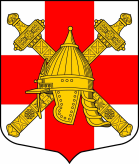 АДМИНИСТРАЦИЯСИНЯВИНСКОГО ГОРОДСКОГО ПОСЕЛЕНИЯКИРОВСКОГО МУНИЦИПАЛЬНОГО РАЙОНА ЛЕНИНГРАДСКОЙ ОБЛАСТИП О С Т А Н О В Л Е Н И Еот   «27»  декабря  2017  года  № 379О принятии программы комплексного развития инженерной инфраструктуры Синявинского городского поселения Кировского муниципального района Ленинградской областиВ целях реализации генерального плана Синявинского городского поселения Кировского муниципального района Ленинградской области, утвержденного постановлением Правительства Ленинградской области от 04.12.2017 № 522 «Об утверждении Генерального плана муниципального образования Синявинское городское поселение Кировского муниципального района Ленинградской области», в соответствии с пунктом 5.1 статьи 26 Градостроительного кодекса Российской Федерации, ПОСТАНОВЛЯЮ:Принять программу комплексного развития инженерной инфраструктуры Синявинского городского поселения Кировского муниципального района Ленинградской области до 2040 года (далее – Программа) согласно приложению.Разместить Программу в Федеральной государственной информационной системе территориального планирования (ФГИС ТП).Копию настоящего постановления направить в комитет по архитектуре и градостроительству Ленинградской области.Контроль за исполнением постановления оставляю за собой.Глава администрации                                                                            Е.А. МакштутисРазослано: дело, заместитель главы администрации Синявинского городского поселения, комитет по архитектуре и градостроительству Ленинградской областиПРИНЯТОпостановлением главы администрации Синявинского городского поселения Кировского муниципального районаЛенинградской области от «27» декабря 2017  № 379Программакомплексного развития систем коммунальной инфраструктурыСинявинского городского поселения Кировского муниципального района Ленинградской областиПаспортпрограммы комплексного развития коммунальной инфраструктуры Синявинского городского поселения Кировского муниципального района Ленинградской области1. Характеристика существующего состояния систем коммунальной инфраструктуры2. Перспективы развития поселения, городского округа (план развития поселения, городского округа, план прогнозируемой застройки и прогнозируемый спрос на коммунальные ресурсы на период действия генерального плана)Перспективы развития Синявинского городского  поселения определены генеральным планом Синявинского городского поселения Кировского муниципального района Ленинградской области, утвержденного 04.12.2017 № 522.Генеральный план разработан на период до 2040 года с выделением первой очереди - 2020 год.Основные показатели, характеризующие направления и масштабы развития поселения, представлены в таблице.Основные технико-экономические показателиСинявинского городского поселения Кировского муниципального района Ленинградской области3. Целевые показатели и мероприятияпо развитию систем коммунальной инфраструктурыРезультаты реализации Программы определяются с достижением уровня запланированных технических и финансово-экономических целевых показателей.Перечень целевых показателей с детализацией по системам коммунальной инфраструктуры принят согласно Методическим рекомендациям по разработке программ комплексного развития систем коммунальной инфраструктуры муниципальных образований, утв. Приказом Министерства регионального развития Российской Федерации от 06.05.2011 г. № 204: критерии доступности коммунальных услуг для населения;показатели  спроса на коммунальные  ресурсы  и  перспективные
нагрузки;величины новых нагрузок;показатели качества поставляемого ресурса;показатели степени охвата потребителей приборами учета;показатели надежности поставки ресурсов;показатели    эффективности    производства    и    транспортировки ресурсов;показатели эффективности потребления коммунальных ресурсов;показатели воздействия на окружающую среду.При формировании требований к конечному состоянию коммунальной инфраструктуры муниципального образования Синявинское городское поселение применяются показатели и индикаторы в соответствии с Методикой проведения мониторинга выполнения производственных и инвестиционных программ организаций коммунального комплекса, утвержденной приказом Министерства регионального развития Российской Федерации от 14.04.2008 № 48.Целевые показатели устанавливаются по каждому виду коммунальных услуг и периодически корректируются.Удельные расходы по потреблению коммунальных услуг отражают достаточный для поддержания жизнедеятельности объем потребления населением материального носителя коммунальных услуг.Охват потребителей услугами используется для оценки качества работы систем жизнеобеспечения.Уровень использования производственных мощностей, обеспеченность приборами учета, характеризуют сбалансированность систем.Качество оказываемых услуг организациями коммунального комплекса характеризует соответствие качества оказываемых услуг установленным требованиями, эпидемиологическим нормам и правилам.Надежность обслуживания систем жизнеобеспечения характеризует способность коммунальных объектов обеспечивать жизнедеятельность муниципального    образования    Синявинское    городское    поселение    без существенного снижения качества среды обитания при любых воздействиях извне, то есть оценкой возможности функционирования коммунальных систем практически без аварий, повреждений, других нарушений в работе.Надежность работы объектов коммунальной инфраструктуры характеризуется обратной величиной - интенсивностью отказов (количеством аварий и повреждений на единицу масштаба объекта, например на 1 км инженерных сетей); износом коммунальных сетей, протяженностью сетей, нуждающихся в замене; долей ежегодно заменяемых сетей; уровнем потерь и неучтенных расходов.Ресурсная эффективность определяет рациональность использования ресурсов, характеризуется следующими показателями: удельный расход электроэнергии, удельный расход топлива.Результатами реализация мероприятий по развитию систем водоснабжения муниципального образования являются:обеспечение    бесперебойной    подачи    качественной    воды    от
источника до потребителя;улучшение качества коммунального обслуживания населения по
системе водоснабжения;обеспечение энергосбережения;снижение уровня потерь и неучтенных расходов воды к 2020 г.обеспечение  возможности  подключения  строящихся  объектов  к
системе водоснабжения при гарантированном объеме заявленной мощности.Результатами реализация мероприятий по развитию систем водоотведения являются:обеспечение  возможности  подключения  строящихся  объектов  к
системе водоотведения при гарантированном объеме заявленной мощности;повышение   надежности   и   обеспечение   бесперебойной   работы
объектов водоотведения;уменьшение техногенного воздействия на среду обитания;улучшение     качества     жилищно-коммунального     обслуживания
населения по системе водоотведения.обеспечение энергосбережения.Количественные значения целевых показателей определены с учетом выполнения всех мероприятий Программы в запланированные сроки. 3.1. Система электроснабженияОптимизация технической структурыЗапустить в эксплуатацию системы моделирования и управления
электрическими нагрузками;Обеспечить адекватность резервов мощностей и пространственного
баланса спроса и предложения мощности;•	Оптимизировать в соответствии с новейшими достижениями техники
технологическую структуру системы электроснабжения:  число и мощности
распределительных пунктов, трансформаторных подстанций, сетей по уровням
напряжения;Параметры энергетической эффективностиОбеспечить    снижение    технических    и    коммерческих    потерь электроэнергии в распределительных сетях низкого напряжения до 8-10%;Осуществить замену парка приборов учета на класс точности 0,5-1. Осуществить разделение физических и коммерческих потерь;Расширить использование тарифов по зонам суток;Оптимизировать реактивные и активные потери на базе применения
новых информационных технологий.Параметры надежности и качества обслуживанияОбеспечить     пропускную     способность     электрических     сетей,
достаточную для покрытия роста потребляемой мощности электробытовыми
приборами домохозяйств по мере роста их благосостояния;Обеспечить необходимое резервирование мощности и электрические
связи, гарантирующие бесперебойное снабжение населения электроэнергией;Обеспечить сокращение максимальной годовой продолжительности
отключения абонента до 10 часов в год. Ввести компенсацию абонентам за
превышение этих сроков;Обеспечить    сокращение    средней    продолжительности    одного
отключения до 3 часов;Обеспечить   безусловное   соблюдение   требуемых   нормативными
документами     параметров     качества     электроэнергии     и     эксплуатации
электроустановок;Сократить сроки подключения новых застройщиков до 6 недель.
Параметры экономической эффективностиПовысить производительность труда (число занятых на 1 км сетей) в
1,5 раза;Обеспечить привлечение долгосрочных внебюджетных инвестиций в
размере, достаточном для решения сформулированных в данной Программе
задач;Возместить    капитальные    затраты    в    модернизацию    системы
электроснабжения в значительной мере за счет снижения издержек в результате
повышения энергетической и общеэкономической эффективности деятельности;Обеспечить собираемость платежей за услуги электроснабжения на
уровне не менее 95%.3.2. Система теплоснабженияНадежность обслуживания - количество аварий и повреждений на 1
км сетей в год: 2017 г. - 1,4 ед./км; 2040 г. - 0 ед./км.Уровень потерь: 2017 г. - 15%; 2040 г. - 8%.Удельный вес сетей, нуждающихся в замене: 2017 г. - 50%; 2040 г. -
30%.Обеспеченность потребителей приборами учета: 2017 г. - 80%; 2040
г. - 100%.Оптимизация технической структурыЗаблаговременно развивать систему теплоснабжения в соответствии с
прогнозируемыми масштабами реконструкций и строительства;Обеспечить достаточные, но не избыточные резервы мощностей на
всех стадиях технологической цепочки для подключения новых абонентов и
выполнения требований по параметрам надежности и эффективности услуг
теплоснабжения;Обеспечить   сочетание   централизованного   и   децентрализованного
теплоснабжения в зависимости от плотности тепловых нагрузок в различных
районах теплоснабжения городского поселения;Обеспечить   соответствие   мощности   устанавливаемых   котельных
подключаемым нагрузкам.Параметры надежности•	Обеспечить   показатели   надежности   тепловых   сетей   не   ниже
требований, установленных в СНиП 41-02-2003 «Тепловые сети», в т.ч.:-	по частоте инцидентов в эксплуатационном режиме, в т.ч. по частоте
нарушения технологических режимов, не выше чем 0,03 инц./км-год;по частоте аварий в эксплуатационном режиме (или вероятности
безаварийной работы) не выше чем 0,1 аварий/система в год;по готовности системы теплоснабжения к отопительному сезону не
ниже 0,98 по отношению к самому удаленному от источника потребителю;по готовности системы теплоснабжения нести максимальную нагрузку
не ниже 0,95;по способности системы препятствовать развитию инцидента в аварию
не ниже 0,99;по способности системы препятствовать развитию проектной аварии в
запроектную    с    максимальным    ущербом    (или    способность    системы
минимизировать ущерб в результате проектной аварии) не ниже 0,99.Параметры энергетической эффективностиПовысить эффективность системы теплоснабжения (без учета потерь
на источниках теплоснабжения) до 92%;Снизить     потери     в     магистральных,     распределительных     и
внутриквартальных тепловых сетях (сетях горячего водоснабжения) до 8%;Обеспечить   снижение   потерь   тепла   от   небаланса   спроса   и
предложения до минимума за счет внедрения средств автоматизации и систем
регулирования;Внедрить  систему скидок по  оплате услуг теплового комфорта
жителям, реализующим за собственные средства меры по утеплению квартир
или экономии горячей воды;Организовать службу по утеплению квартир, подъездов на базе управляющих компаниц, а также бюджетных организаций, имеющих контракты на
обеспечение услуг теплового комфорта.Параметры качества обслуживанияПредоставлять    услуги    теплового    комфорта    с    максимальной
ориентацией на индивидуальные пожелания потребителей;Организовать постоянный приборный мониторинг уровня комфорта
у  потребителей  и  обеспечить  систематическую  коррекцию  оплаты  услуг
комфорта в зависимости от качества услуги;Устанавливать     термостатические     вентили     желающим     для
обеспечения индивидуальных параметров комфорта;Снизить перерывы в снабжении горячей водой до 7 дней в году.
Обеспечить соблюдение нормативных требований по параметрам горячей воды.
Снизить претензии потребителей по качеству горячего водоснабжения;Организовать    взаимодействие    с    поставщиками,    позволяющее
контролировать соблюдение параметров поставляемого теплоносителя.Параметры экономической эффективностиПовысить производительность труда в 1,5 раза за счет применения
новых технологий, мер по сокращению аварийных и плановых ремонтов;
диспетчеризации управления режимами и автоматизации;Привлечь   долгосрочные   внебюджетные   инвестиции   в   размере,
достаточном для решения сформулированных в данной Программе задач;Обеспечить собираемость платежей за услуги теплоснабжения на
уровне не менее 95%;Обеспечить стабильность финансовых отношений с поставщиками
тепловой энергии, чтобы ликвидировать угрозу отключения платежеспособных
абонентов или снижения для них параметров теплового комфорта;Обеспечить   возмещение   капитальных   затрат   на   модернизацию
системы теплоснабжения в значительной мере за счет снижения издержек в
реальном     выражении     в     результате     повышения     энергетической     и
общеэкономической эффективности деятельности.3.3. Система водоснабжения и водоотведенияВодоснабжение:Надежность обслуживания - количество аварий и повреждений на 1
км сетей в год: 2017 г. - 0,9 ед./км; 2040 г. - 0 ед./км;Износ системы водоснабжения: 2017 г. - 90%; 2040 г. - 70%.Уровень потерь воды: 2017 г. - 20%; 2040 г. - 8%.Обеспеченность потребителей приборами учета: 2017 г. – 100 %; 2040
г. - 100%.Оптимизация технической структурыОбеспечить   достаточные   резервы   мощностей   на   всех   стадиях
технологической    цепочки    водоснабжения    с    учетом    развития    нового
строительства и требований по надежности и эффективности этих услуг;Формировать    стратегию    развития    и    модернизации    системы
водоснабжения,  исходя из требований стандартов качества,  надежности и
эффективности;Способствовать процессу оснащения потребителей приборами учета.Параметры ресурсоэффективностиОбеспечить снижение потерь воды;Организовать постоянный приборный мониторинг утечек;Снизить удельные расходы на электроэнергию в 2 раза;Обеспечить все желающие домохозяйства возможностью установки
квартирных приборов учета, организация их поверки и обслуживания;Организовать установку водосберегающей арматуры;Предложить домохозяйствам, получающим воду без приборов учета,
договора об обеспечении услугами комфортного водоснабжения, включающего
систему скидок за установку водосберегающего оборудования;Снизить средний объем потребления воды на одного проживающего
в сутки на 15%.Параметры надежности и качества обслуживанияОбеспечить     бесперебойное     снабжение     абонентов     услугами
водоснабжения;Снизить повреждаемость водопроводных сетей в 3 раза;Снизить   показатель   затопления   квартир   из-за   неисправности
водопровода;Снизить количество жалоб по услугам водоснабжения до 20 на 1000
чел. в год;Обеспечить подключение новых абонентов к системе водоснабжения
в течение не более 6 недель;Осуществить   переход   преимущественно   на   предупредительные
ремонты   и   внедрение   системы   раннего   оповещения   о   формировании
чрезвычайных ситуаций;Снизить расходы на аварийно-восстановительные работы;Безусловно   соблюдать   нормативные   требования  по   параметрам
качества воды и требования по охране окружающей среды;Для потребителей, не оснащенных приборами учета, организовать
постоянный приборный мониторинг качества услуг водоснабжения.Корректировать   оплату   услуг   в   зависимости   от   результатов
мониторинга.Параметры экономической эффективностиПовысить реализацию воды на одного занятого не менее чем в два
раза за счет роста производительности труда;Обеспечить уровень квалификации сотрудников, соответствующий
новым требованиям к системе управления;Обеспечить привлечение долгосрочных внебюджетных инвестиций в размере, достаточном для решения сформулированных в данной Программе задач;Возмещать    капитальные    затраты    в    модернизацию    системы водоснабжения в значительной мере за счет снижения издержек в результате повышения энергетической и общеэкономической эффективности деятельности;•	Обеспечить  собираемость  платежей за услуги  водоснабжения и водоотведения на уровне не менее 95%.Водоотведение:•	Надежность обслуживания - количество аварий и повреждений на 1 км сетей в год: 2017 г. - 1 ед./км; 2040 г. - 0 ед./км.Износ системы водоотведения: 2017 г. - 85%; 2040 г. - 50%. Оптимизация технической структурыОбеспечить   достаточные   резервы   мощностей   на   всех   стадиях технологической    цепочки    водоотведения    с    учетом    развития    нового строительства и требований по надежности и эффективности этих услуг;Формировать    стратегию    развития    и    модернизации    системы водоотведения,  исходя  из  требований  стандартов  качества,  надежности  и эффективности.Параметры надежности и качества обслуживанияСнизить показатель отказов в сетях канализации;Снизить количество жалоб по услугам канализации до 5 на 1000 чел.
в год;Обеспечить подключение новых абонентов к системе канализации в
течение не более 6 недель;Осуществить   переход   преимущественно   на   предупредительные
ремонты   и   внедрение   системы   раннего   оповещения   о   формировании
чрезвычайных ситуаций;Снизить расходы на аварийно-восстановительные работы;Для потребителей, не оснащенных приборами учета, организовать
постоянный приборный мониторинг качества услуг водоотведения.Корректировать   оплату   услуг   в   зависимости   от   результатов мониторинга.Параметры экономической эффективностиОбеспечить уровень квалификации сотрудников, соответствующий
новым требованиям к системе управления;Обеспечить привлечение долгосрочных внебюджетных инвестиций в
размере, достаточном для решения сформулированных в данной программе
задач;Возмещать капитальные затраты в  модернизацию системы канализации в значительной мере за счет снижения издержек в результате
повышения энергетической и общеэкономической эффективности деятельности;Обеспечить  собираемость платежей за услуги водоотведения на
уровне не менее 95%.4. Мероприятия инвестиционных проектов в сфере коммунальной инфраструктурыОсновные мероприятия инвестиционных проектов, обеспечивающие достижение целевых показателей по ним представлено в таблице.Мероприятия инвестиционных проектов в сфере коммунальной инфраструктуры Синявинского городского поселения Кировского муниципального района Ленинградской областиПрограммакомплексного развития систем коммунальной инфраструктурыСинявинского городского поселения Кировского муниципального района Ленинградской областиОбосновывающие материалы1. Характеристика муниципального образования Синявинское городское поселениеСинявинское городское поселение расположено в Кировском муниципальном районе Ленинградской области России.Расположено в центральной части области, в 45 км к юго-востоку от Санкт-Петербурга и в 8 км от районного центра города Кировска. Находится рядом с Мурманским шоссе М18, в 9 км к юго-востоку от станции Петрокрепость.В Синявинском поселении расположено несколько садоводств общей численностью около 15 тысяч участков. Их владельцы в основном жители Невского, Василеостровского и Московского района Санкт Петербурга. В летнее время население садоводств достигает 30 тысяч человек.Территория городского поселения определена в границах, утвержденных областным законом от 29.11.2004 № 100-оз "Об установлении границ и наделении статусом муниципального района муниципального образования Кировский муниципальный район и муниципальных образований в его составе и статьей 2 Устава МО Синявинское городское поселение.Территория городского поселения составляет 494,99 км2.В состав территории городского поселения входят земли независимо от форм собственности и их целевого назначения.В состав Синявинского городского поселения входит городской поселок Синявино (территория 1 и 2).Климат поселения умеренно холодный, переходный от морского к континентальному. Во все сезоны года преобладают юго-западные и западные ветры, несущие воздух атлантического происхождения. Вхождения атлантических воздушных масс сопровождаются обычно ветреной пасмурной погодой, относительно теплой - зимой и сравнительно прохладной - летом.Температурный режим. Средняя годовая температура воздуха составляет 3,3-3,6 градусов. Самыми холодными месяцами являются январь и февраль, среднемесячная их температура составляет минус 9,0 - минус 8,4 градуса. Абсолютный минимум температуры воздуха в районе работ составляет минус 50 градусов (по данным м/ст Будогощь).Самым теплым месяцем на территории является июль, со средней температурой воздуха около 17 градусов. Абсолютный максимум температуры воздуха составляет 34 градуса (м/ст Мга).Рассматриваемая территория относится к зоне избыточного увлажнения. В среднем в районе работ в год выпадает 580-650 мм осадков. Около 70% годовых осадков выпадает в теплый период года - с апреля по октябрь с максимумом в августе (76-89 мм).Устойчивый снежный покров образуется в среднем в первой декаде декабря и разрушается в первой декаде апреля. Наибольшая за зиму мощность снежного покрова может достигать 77 см.Нормативная толщина стенки гололеда для высоты 10 м над поверхностью земли, превышаемая 1 раз в 5 лет, составляет не менее 3 мм.Ветровой режим. На рассматриваемой территории в течение всего года преобладают ветры южного, юго-западного и западного направлений. Повторяемость этих направлений, как правило, превышает 50%. При этом наиболее часто они отмечаются в холодный период года. В летние месяцы повторяемость ветров юго-западной четверти несколько уменьшается, северо-восточной - увеличивается.Максимальные скорости ветра приходятся на октябрь-декабрь, наименьшие - июль-август.Среднегодовая скорость ветра составляет 4,6 м/с (м/ст Петрокрепость).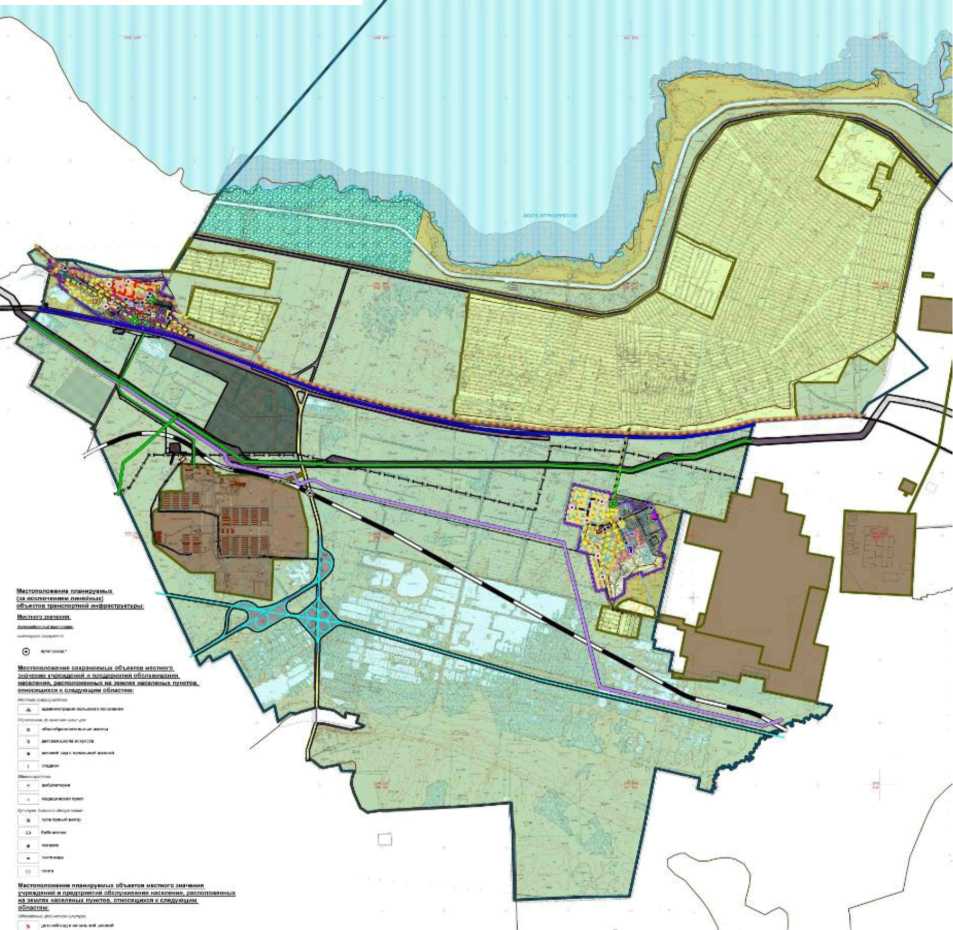 Рис. 1. Границы Синявинского городского поселения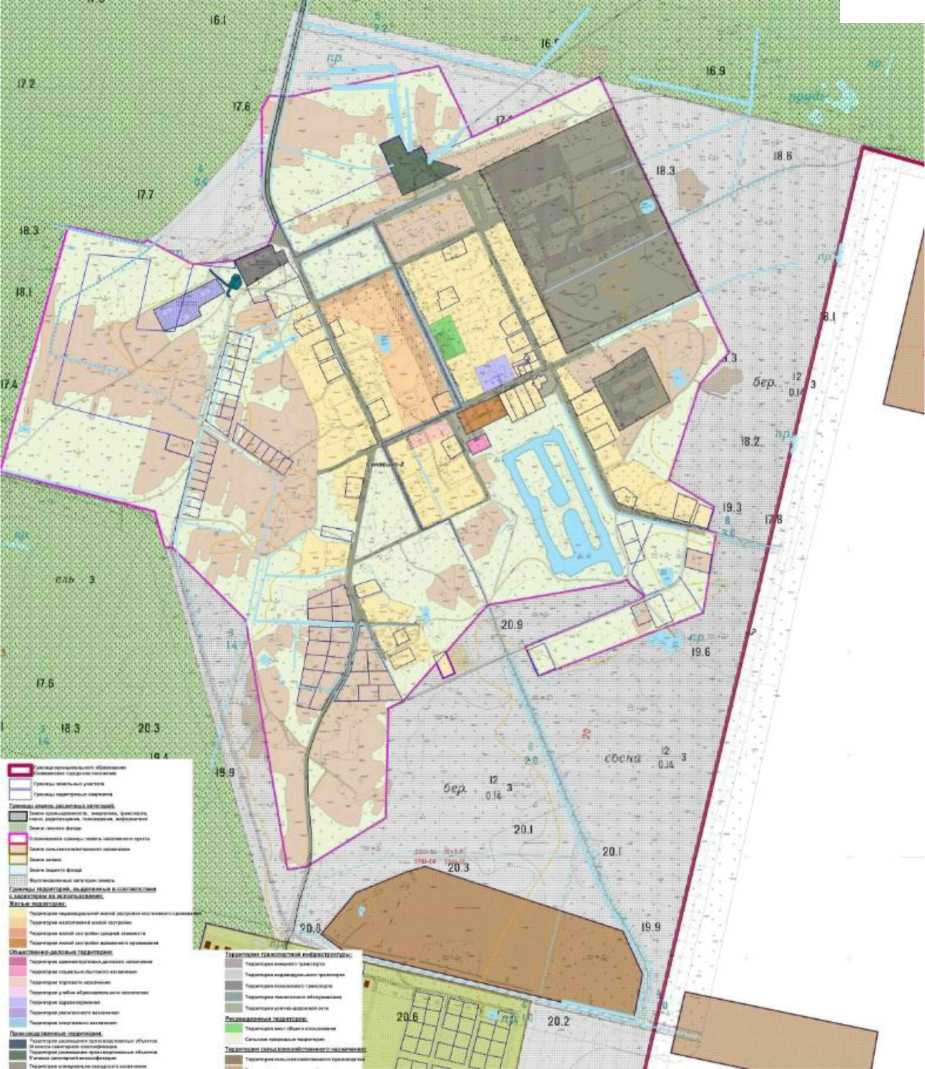 Рис. 2. Границы городского поселка Синявино (территория 2)2. Прогноз численности населения и трудовых ресурсов муниципального образования Синявинское городское поселениеВ Кировском муниципальном районе демографическая ситуация характеризуется превышением показателей смертности над рождаемостью и положительными показателями механического движения населения. В тоже время в муниципальном районе достаточно высокие показатели маятниковой миграции за пределы территории. За период с 2002 по 2008 год численность населения муниципального района увеличилась на 10,2 тыс. человек, или на 10,7%. Максимальный показатель численности населения муниципального района за данный период был отмечен в 2005 году (95,65 тыс. чел). Начиная с 2006 года прослеживается тенденция уменьшения показателя официальной численности населения (2008 год – 94,8 тыс. человек). Численность постоянного населения Кировского муниципального района на 1 января 2008 года составила 94,8 тыс. человек, в том числе в городских населенных пунктах 84,6 тыс. человек, в сельской местности 10,2 тыс. человек (согласно данным паспорта муниципального образования). Таблица 28Численность населения Кировского муниципального района в целом и Синявинского городского поселения  по состоянию на 14 октября 2010 годаИзменение численности населения за период с 1949 по 2011 год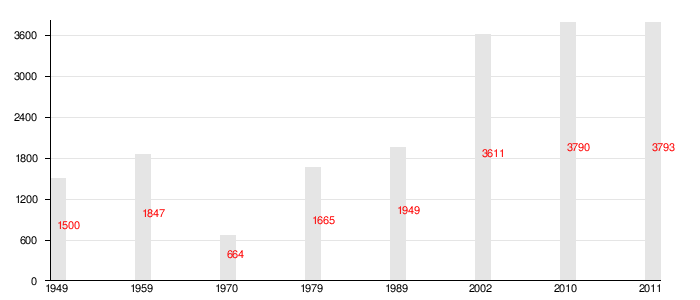 Анализ динамики численности населения Синявинского городского поселения  показал, что за последние 22 года (1989-2011 гг.) оно значительно увеличилось – на 94 %. Возрастная структура района выглядит следующим образом: население моложе трудоспособного возраста (13,2%), население трудоспособного возраста (63,9%), население старше трудоспособного возраста (22,9%).Для Кировского района характерны высокие показатели маятниковой миграции. Прежде всего, высокая степень ежедневной миграции населения связана с отсутствием достаточного количества мест приложения труда на территории района, что при слаборазвитой транспортной инфраструктуре приводит к    значительным временным и экономическим потерям.Маятниковое движение жителей района в основном направлено на предприятия и учреждения образования г. Санкт-Петербурга.На сегодняшний день существует значительная разница между официально зарегистрированной, фактической и сезонной численностью населения. По данным статистики на территории Кировского района проживает 94,8 тыс. человек, в то время как фактическая численность населения, постоянно проживающего на территории муниципального образования, составляет 166,88 тыс. человек (с учетом данных по загруженности объектов социальной инфраструктуры, то есть реальная необеспеченность местами в детских дошкольных учреждениях, максимальная наполняемость средних общеобразовательных учреждении; и с учетом постоянно проживающего населения в СНТ и ДНП), что на 76% больше официального показателя. Сезонная численность населения Кировского района составляет 179,52 тыс. человек. Таким образом, в весенне осенний период на территории района проживает до 346,4 тыс. человек. Неравномерное распределение по территории населения и значительные сезонные колебания искажают данные о фактической нагрузке на инженерную, транспортную и социальную инфраструктуру, что приводит к необеспеченности более 50% жителей района необходимыми социальными и бытовыми услугами, а также системой санитарной очистки территории утилизации отходов.По данным статистики на территории Синявинского городского поселения проживает 4,8 тыс. человек, в то время как фактическая численность населения, постоянно проживающего на территории муниципального образования, составляет 10,8 тыс. человек (с учетом данных по загруженности объектов социальной инфраструктуры, то есть реальная необеспеченность местами в детских дошкольных учреждениях, максимальная наполняемость средних общеобразовательных учреждении; и с учетом постоянно проживающего населения в СНТ и ДНП), что на 60% больше официального показателя. Сезонная численность населения Синявинского городского поселения составляет 33,8 тыс. человек.Проектом Схемы территориального планирования Кировского муниципального района Ленинградской области рассмотрены инерционный и оптимистический прогнозы изменения численности населения района методом «передвижки по возрастам». Инерционная модель, предполагающая сохранение существующих возрастных показателей естественного и механического движения, определяет незначительный рост населения района к 2030 г. до 159,3 тыс. чел.Постарение населения увеличивает смертность, но реальная возможность повлиять на показатели данного процесса - повышение качества и уровня жизни населения, и как результат увеличение продолжительности жизни, а также необходимость снижения показателей неестественных смертей. Необходимое совершенствование и повышение эффективности  работы только системы здравоохранения не может полностью решить эти вопросы поскольку состояние здоровья (и соответственно уровня смертности) населения в большей степени зависит от всего комплекса социально-экономических и природных условий жизни населения.Также, при расчете численности населения необходимо учитывать, что в период с 2015 г. и до 2020 г. в основную группу фертильного возраста вступит малочисленное поколение рождения 90-х годов.миграционное движение принимается на современном уровне с постепенным увеличением на конец первой очереди и расчетный срок в связи со стабилизацией социально-экономической обстановки и постепенным ростом промышленности, что приведет к созданию новых рабочих мест в проектируемых производственных зонах Кировского муниципального района;увеличение официальной численности  населения за  счет частичной регистрации постоянно проживающих в СНТ и ДНП.В соответствии со  «Схемой территориального планирования» принимается оптимистический прогноз численности населения. Для его расчета было принято увеличение коэффициентов рождаемости по трем периодам: 1,2 (2008-2020 гг.), 1,4 (2020-2030 гг.) по отношению к современному уровню, то есть восстановление простого типа воспроизводства населения. Также предполагался рост механического притока населения. За период с 2009 по 2020 гг. (первая очередь) часть постоянно проживающего на территории муниципального района населения пройдет учет органами статистики. Таким образом, официальная численность населения Кировского муниципального района составит 124,36 тыс. человек. За период 2021-2030 гг. численность населения увеличится до 159,3 тыс. человек. Трудовые ресурсы относятся к социально-экономической категории и рациональное управление ими способно повлечь за собой изменения как в экономической, так и в социальной сферах деятельности общества. Характер использования трудовых ресурсов определяется, прежде всего, структурными пропорциями в их распределении. К основным структурным пропорциям относятся: соотношение в распределении трудовых ресурсов по отраслям экономики, между сферой материального производства и нематериальной сферой, по основным секторам экономики, по сферам занятости и т.д. Среднесписочная численность работников (всего по поселению на 2011г.) составляет 2960 человек.Среднесписочная численность рабочих мест в ЗАО «Птицефабрика «Северная» за 2012 год составила 1925 человек, за 1 полугодие 2013 -2007 человек.Эффективность использования трудовых ресурсов в значительной мере зависит от того, как они распределены между различными отраслями экономики. Распределение занятого населения по отраслям экономики и основным секторам экономики в свою очередь зависит от сложившейся структуры хозяйства. Учитывая приоритеты, определенные Концепцией долгосрочного социально-экономического развития Российской Федерации до 2020 года, одобренной Правительством Российской Федерации, Стратегией социально-экономического развития Ленинградской области на первую очередь (до 2020 года) необходимо решение следующих задач:- определение потребности экономики Синявинского городского поселения в трудовых ресурсах и прогнозирование ситуации на рынке труда;- повышение территориальной мобильности рабочей силы;- сохранение и развитие кадрового потенциала;- стимулирование экономической активности граждан, обладающих недостаточной конкурентоспособностью на рынке труда и испытывающих трудности при трудоустройстве.3. Прогноз развития промышленности муниципального образования Синявинское городское поселение.Экономика Кировского муниципального района представлена многоотраслевым хозяйством с развитым научно-промышленным и сельскохозяйственным производством, а также строительным, коммунальным и иными сервисными комплексами. Кировский муниципальный район занимает девятую позицию по показателям объема отгруженных товаров собственного производства, выполненных работ и услуг по виду деятельности «обрабатывающие производства» или 3,4% от показателя по Ленинградской области. Основными видами экономической деятельности муниципального района являются производство пищевых продуктов, производство материалов для строительной индустрии, производство продукции машиностроительного комплекса. На территории Кировского муниципального района осуществляют производственную деятельность 25 крупных предприятий. Основными видами экономической деятельности являются производство пищевых продуктов (47%), производство стеновых материалов (17%), строительство и ремонт судов (14%), производство электрических машин и электрооборудования (7%), производство радиоаппаратуры (4%). В экономике муниципального образования (предприятия и организации района с учётом малых предприятий) на 01.01.2008 было занято 36,8 тыс. человек или примерно 58,3% от числа лиц, находящихся в трудоспособном возрасте. Большинство организаций промышленности, энергетики, коммунального комплекса, строительства и транспорта муниципального района относится к организациям, базовые технологии которых созданы в 70-80 годы XX века. Лишь незначительная часть промышленности, энергетики, коммунального комплекса, строительства и транспорта на территории муниципального района может быть отнесена к организациям технологии которых являются современными. В среднесрочной перспективе инвестиционная активность в отраслях промышленности муниципального района будет сохраняться преимущественно за счет иностранных и российских инвесторов, ранее не имевших своего производства на территории муниципального района. Об этом свидетельствует статистика обращений инвесторов в администрацию муниципального района по вопросам размещения производств за последние два года. В сложившихся экономических обстоятельствах с учетом благоприятного инвестиционного климата, уровня развития инфраструктуры и предложения земельных участков, пригодных для промышленной застройки, в муниципальном районе среднегодовой прирост инвестиций в основной капитал в течение ближайшего пятилетия может составлять до 30 -40 процентов. В настоящее время большинство заявок инвесторов не может быть удовлетворено, так как в муниципальном районе все более остро нарастает дефицит предложения земельных участков для промышленного строительства, отвечающих требованиям инвесторов по инженерной, транспортной, деловой и социальной инфраструктуре. На территории муниципального района практически исчерпан ресурс свободных строительных площадок, имеющих инфраструктуру, подготовленную к размещению крупных и средних объектов инвестиций, соответствующих современным технологическим стандартами требованиям. На территории Синявинского городского поселения расположены: ООО «ПИТ-ПРОДУКТ», ЗАО «Птицефабрика «Северная», ОАО «Синявинское»,  кроликоферма на 1000 штук молочного поголовья ООО «Ферма» и 18 индивидуальных предприятий.Объем выпускаемой продукции ЗАО «Птицефабрика «Северная» в 2012 году составил-170553 тонны, в 1 полугодии 2013-91563 тонны.Генеральным планом Синявинского городского поселения рассмотрена реализация двух сценариев развития Кировского муниципального района ускоренного развития Кировского муниципального района и интенсивного развития экономической базы Кировского муниципального района.Реализация наиболее привлекательного и рационального для муниципального образования Синявинского городского поселения сценария интенсивного развития возможно только при проведении мероприятий по сокращению санитарно-защитной зоны от открытого хранилища навоза и помета птицефабрики «Синявинская», расположенного на территории Приладожского сельского поселения или переноса этого хранилища.Главным стратегическим направлением в экономической сфере Синявинского городского поселения является обеспечение высоких темпов устойчивого экономического роста на основе:формирования условий и предпосылок для развития экономики
поселения;использования и усиления конкурентных преимуществ;развития отраслей реального сектора экономики;•	повышения образовательного и кадрового потенциала.
Выделена следующая система приоритетов стратегического развития экономики муниципального образования Синявинское городское поселение: производственное, агропромышленное и рекреационно-туристическое. Данные направления следует отнести к приоритетам первого порядка.Производственное направления экономического развития. Строительство коммунально- складских объектов на территории производственной зоны площадью 26 га, расположенной юго-восточнее  городского поселка Синявино южнее автомобильной дороги общего пользования федерального значения;Строительство производственных предприятий и коммунально-складских объектов на территории производственной зоны площадью 7 га, примыкающей к северной границе г.п. Синявино (территория 2);Строительство производственных предприятий и коммунально-складских объектов на территории производственной зоны площадью 21 га, в планируемой границе городского г.п.  Синявино (территория 1); Строительство производственных предприятий и коммунально-складских объектов на территории производственной зоны площадью 20 га, в планируемой границе г.п.  Синявино (территория 2).Агропромышленное  направление экономического развития. Сельское хозяйство - важная отрасль экономики Кировского муниципального района Ленинградской области. Сельское хозяйство в Синявинском городском поселении специализируется на развитии продуктивного птицеводства  и кролиководства.Генеральным планом Синявинского городского поселения предлагается:Проведение эффективной политики, направленной на повышение производительности труда и качества производимой продукции, формирование привлекательного  инвестиционного климата в сельском хозяйстве.Создание условий для продвижения сельскохозяйственной продукции в первую очередь на внутренний рынок Ленинградской области.Совершенствование механизмов кредитования сельскохозяйственных предприятий, перерабатывающих предприятий и обслуживающих организаций,  поддержку страхования в сельском хозяйстве.Развитие сохраняемых птицеводческих и кролиководческих предприятий.Развитие рекреационно-туристической деятельности1. Формирование рекреационно-туристической зоны площадью 136,2 га на берегу Ладожского озера севернее городского поселка Синявино. На этой территории предусматривается строительство:- причалов, стоянок и заправок для маломерных судов;-пляжей и зон отдыха (организованные площадки для отдыха), при этом необходимо учесть традиционно-сложившиеся места отдыха и купания;- велосипедных дорожек с целью вывода велопутешественников с основных магистралей и федеральных трасс.Территориальное развитие населенных пунктовВ настоящее время не установлены границы населенных пунктов Синявинского городского поселения. Территория городского поселка Синявино после установления планируемых границ населенного пункта составит 374,27 га, в т.ч.:Территория 1 городского поселка Синявино после установления планируемой границы населенного пункта составит 173,97 га.Территория 2 городского поселка Синявино после установления планируемой границы населенного пункта составит 200, 3 га.В границы населенного пункта городской поселок Синявино (территория 1) включаются следующие земельные участки:земельные участки общей площадью 50,21 га из земель неустановленной категории.В границы населенного пункта городской поселок Синявино (территория 2) включаются следующие земельные участки:земельные участки общей площадью 77,47 га из земель неустановленной категории.Для осуществления жилищного строительства, в том числе для целей предоставления земельных участков многодетным семьям Санкт-Петербурга для жилищного строительства  и строительства объектов общественно-делового и производственного назначения генеральным планом используются территории свободные от застройки, расположенные в сложившихся границах населенного пункта и присоединяемых к ним земель неустановленной категории, земель запаса и на территориях сносимых ветхих жилых домов. 4. Прогноз развития социальной инфраструктуры муниципального образования Синявинское городское поселение.В настоящее время система культурно-бытового обслуживания Синявинского городского поселения не имеет ярко выраженной структуры, объединенной в зоны обслуживания. Однако в совокупности учреждений   можно выделить объекты двух ступеней:    учреждения эпизодического обслуживания, в основном в районе улиц Лесная и Садовая;учреждения  повседневного обслуживания (дисперсно расположены в зонах жилой застройки. Причем, в микрорайонах многоэтажной застройки их концентрация выше, чем в кварталах  индивидуальной малоэтажной застройки. На территории Синявинского городского поселения существует следующая социальная инфраструктура:общеобразовательная школа – 1;детская школа искусств – 1;детский сад -1;врачебная амбулатория – 1 и фельдшерский пункт – 1;дома культуры – 2;библиотеки – 2;парикмахерские – 3;магазины – 12;аптечные киоски – 2.Учреждений молодежной политики на территории Синявинского городского поселения нет.Образование.Основная цель образовательной системы удовлетворение потребностей и ожиданий заказчиков образовательных услуг в качественном образовании.Образовательная система Синявинского городского поселения складывается из:дошкольных образовательных учреждений;общеобразовательных школ;учреждений внешкольного (дополнительного) образования.Муниципальное казенное общеобразовательное учреждение «Синявинская средняя общеобразовательная школа» (дошкольное отделение) расположено по адресу: Ленинградская область, Кировский муниципальный район, г.п. Синявино, ул. Кравченко, дом 5. Расчетное число мест – 220. Фактическое количество детей дошкольного возраста – 150 чел.Муниципальное казенное общеобразовательное учреждение «Синявинская средняя общеобразовательная школа» по адресу: Ленинградская область, Кировский муниципальный район, г.п. Синявино, ул. Лесная, 17.Расчетное число мест – 500. Фактическое количество школьников – 240 чел.Муниципальное бюджетное образовательное учреждение дополнительного образования детей «Синявинская детская школа искусств» по адресу: Ленинградская область, Кировский муниципальный район, г.п. Синявино, ул. Садовая, 36. Расчетное число мест – 230. Фактическое количество учащихся – 174 чел.В настоящий момент здание восьмилетней школы (бывшей) в г.п. Синявино (территория 2), расположенное по адресу: Ленинградская область, Кировский муниципальный район, г.п. Синявино, ул. Школьная, 6,  является частной собственностью и имеет вид разрешенного использования – под размещение гостиницы. Потребность в учреждениях дошкольного образования составит на расчетный срок 366 мест при охвате в пределах 100%, что на 146 мест превышает емкость дошкольного отделения муниципального казенного общеобразовательного учреждения «Синявинская средняя общеобразовательная школа».Потребность в учреждениях общего образования составит на расчетный срок 546 мест, что на 46 мест превышает емкость муниципального казенного общеобразовательного учреждения «Синявинская средняя общеобразовательная школа».Система дополнительного образования детей в Кировском муниципальном районе представлена 7 образовательными учреждениями, среди которых 3 детских спортивных школы, Центр информационных технологий, Районный центр дополнительного образования детей, Кировский центр детского творчества «Юность» и Центр внешкольной работы г. Отрадное. На базе МОУ «Кировская ДЮСШ» работает творческое объединение, имеющее статус «Специализированное отделение олимпийского резерва». В учреждениях дополнительного образования детей реализовывались 153 дополнительные образовательные программы. В 2008 году из 13093 детей в возрасте от 5 до 18 лет дополнительным образованием было хвачено 4261 человек, что составляет 33 % от общей численности детей. Система дополнительного образования детей в Синявинском городском поселении представлена детской школой искусств. Генеральным планом планируется размещение образовательного учреждения с дошкольным отделением и начальной школой на 250 мест (с учетом расчетной потребности на постоянное население и проживающих в садоводствах).Расчетная обеспеченность в учреждениях образованияЗдравоохранение.Общественное здоровье - это здоровье населения, обусловленное комплексным воздействием социальных и биологических факторов окружающей среды. Стратегию охраны и укрепления общественного здоровья населения осуществляют органы здравоохранения  области с учетом особенностей различных возрастных групп - женщин и детей до 7 лет, детей и молодежи 7-18 лет, трудоспособного населения, лиц пожилого возраста.В системе здравоохранения Синявинского городского поселения по состоянию на 2015 год имеется одно поликлиническое учреждение (амбулатория) на 120 пос/смену (регионального значения), один фельдшерский пункт (регионального значения) и два аптечных киоска.Сеть учреждений здравоохранения в Кировском муниципальном районе представлена: 4 больницы на 505 коек: в т.ч. 407 круглосуточных коек (из них 18 социальных коек на бюджетном финансировании), и 118 коек дневного пребывания в стационаре. 4 поликлиники на 1150 посещений в смену, МУЗ «Стоматологическая поликлиника на 70 посещений в смену. 6 врачебных амбулаторий на 475 посещений /смену. 16 фельдшерско-акушерских пунктов,10 постов скорой медицинской помощи; 69 коек в дневных стационарах при поликлиниках и врачебных амбулаториях. Итого: 1695 посещений в смену. Обеспеченность населения стационарными койками составляет - 55,4 на 10 тыс. населения, в том числе круглосуточными койками -42,9 на 10 тыс. населения. Обеспеченность койками дневными (дневного пребывания в стационаре и дневной стационар поликлиники) на 10 тыс. населения составляет – 19,7. Численность в Кировском муниципальном районе врачей всех специальностей 282 человек, среднего медицинского персонала-504. Обеспеченность населения средним медицинским персоналом на начало 2008 года составила 53% на 10 000 населения, врачами - 30%. За 2015 год в стационарах муниципального района предоставлена медицинская помощь 17065 человек (или 180 человек на 1000 жителей), в том числе на койках дневного пребывания 3508 человек. В поликлиники муниципального района  747784 посещения или 7,9 посещений на 1 жителя района. В стационарах дневного пребывания в поликлинике пролечено 2967 больных. В 2008 году открыты дневные стационары в МУЗ «Назийская районная больница» на 40 коек, Путиловская амбулатория на 5 коек, МУЗ «Кировская ЦРБ» на 5 коек. За 2008 год по целевой программе « Предупреждение и борьба с заболеваниями социального характера и развитие материально-технической базы учреждений здравоохранения в МО Кировский муниципальный район Ленинградской области» выделено из областного бюджета 6554,6 тыс.руб. (план 10056,0 тыс.руб.), из муниципального -3477,0 т.р. (план – 3477,0 т.р.), вт.ч. на переоснащение ЦРБ из областного бюджета выделено 3980,0 т.р., из муниципального – 2411,0 т.р. В 2008 году в ЛПУ муниципального района реализовалась программа «Противопожарная безопасность учреждений здравоохранения МО Кировский муниципальный район Ленинградской области на 2007-2010 г.г.». За год из средств муниципального бюджета произведены расходы на сумму 459,0 т.р., в том числе обучение персонала правилам противопожарной безопасности, обеспечение системы оповещения, ремонт системы электроснабжения в МУЗ «МгинскаяУБ». С 01.07.2006 г. на территории Кировского муниципального района реализуется пилотный проект БОР (бюджетирование, ориентированное на результат), направленный на снижение смертности от болезней системы кровообращения и снижение заболеваемости органов дыхания, в 2008 году в ЛПУ муниципального района, наравне с Ленинградской областью продолжался эксперимент «ЛПУ-ПИЛОТ», направленный на развитие стационарной медицинской помощи. Размещение объектов здравоохранения регионального значения на территории Синявинского городского поселения не планируется.Расчетная обеспеченность объектами здравоохраненияКультура.Доступ к культурной жизни и участие в ней относятся к основным правам личности в любом обществе. Культура включает в себя не только искусство и литературу, но и образ жизни, основные права человека, систему ценностей, традиций и мировоззрение. Главной целью сферы культуры является предоставление жителям возможности получения необходимых им культурных благ.Объекты культуры можно условно разделить на две группы:культурно- досуговые учреждения;учреждения исторического и культурного наследия.На территории Кировского муниципального района функционирует 23 учреждения культуры: в т.ч. 8 детских образовательных учреждений дополнительного образования детей, один Парк культуры и отдыха, одно муниципальное учреждение культуры «Центральная межпоселенческая библиотека», (15 структурных подразделений), МУ «Отрадненская библиотека», МУ «Шлиссельбургская библиотека», 11 муниципальных учреждений культуры клубного типа (7 структурных подразделений). К группе культурно- досуговых объектов поселения отнесены библиотека, культурный центр и Дом культуры.Генеральным планом планируется размещение учреждений культуры в границах общественно–деловой функциональной зоны - социального и культурно-бытового назначения.Характеристика учреждений культурыРасчетная обеспеченность учреждениями культурыФизкультура и спорт.Физкультура и спорт - активная форма человеческих взаимоотношений направленных на укрепление здоровья, испытания возможностей человека в спорте высших достижений, демонстрации зрелищной привлекательности спортивных состязаний.Средствами физической культуры и спорта формируется мировоззрение «здорового образа жизни» - наиболее значимого фактора из составляющих общественного здоровья.Здоровье человека на 50-55% зависит от образа жизни, а физкультура и спорт предоставляют  возможность укрепления здоровья,  снижения потерь, предприятий от заболеваемости. Привлечение к занятиям физической культурой и спортом детей и подростков снизит социальную напряженность, уменьшает подростковую преступность.На территории Кировского муниципального района Ленинградской области расположено 108 спортивных сооружения, из них 3 стадиона с трибунами, 46 плоскостных спортивных сооружений, 37 спортивных залов, 2 бассейна, единовременная пропускная способность которых, составляет 2878 чел. В эксплуатацию введено 6 спортивных сооружений: 5 спортивных площадок (д. Сухое, г.п. Синявино, г.п. Приладожский, г. Кировск., г. Шлиссельбург), физкультурно- зрелещный комплекс в г. Кировске. На стадионе им. Ю. А. Морозова произведена реконструкция футбольного поля. В Кировском муниципальном районе успешно развиваются многие виды спорта. Особенно сильны позиции таких видов как футбол, рукопашные бои, художественная гимнастика, лыжные гонки и спортивное ориентирование. В Синявинском городском поселении расположен открытый стадион единственное сооружение для занятий физкультурой и спортом за исключением учреждений образования.Расчетная обеспеченность объектами спортаГенеральным планом планируется размещение учреждений спорта в границах общественно–деловой функциональной зоны - социального и культурно-бытового назначения.Торговля и бытовое обслуживание.Торговля - наиболее быстро развивающийся элемент потребительского рынка. На территории поселения расположено двенадцать магазинов, три парикмахерские, дом бытовых услуг общей площадью 820 м2 и баня общей площадью 180 м2 .Генеральным планом планируется размещение объектов торговли в границах общественно–деловой функциональной зоны - социального и культурно-бытового назначения.Социальное обслуживание население.Комитет социальной зашиты населения администрации муниципального образования Кировского муниципального района Ленинградской области информирует о том, что на территории Синявинского городского поселения не функционируют и не планируется строительство объектов социальной защиты населения.Обслуживание граждан пожилого возраста, инвалидов, и семей с детьми оказавшихся в трудной жизненной ситуации, осуществляется двумя районными муниципальными учреждениями расположенными в г.Кировске и с.Шум.Информация о количестве граждан, получающих социальные услуги, имеется в социальном паспорте Синявинского городского поселения.В 2008 году в целях повышения эффективности деятельности Комитета социальной защиты населения Кировского муниципального района Ленинградской области в условиях реформы бюджетной политики по переходу на бюджетирование, ориентированное на результат, были утверждены целевые показатели социального здоровья населения и деятельности системы социальной защиты населения, которые выполнены в полном объеме. Использование программно-целевого подхода в решении социальных проблем семей с детьми, находящихся в трудной жизненной ситуации, способствовало развитию муниципальной системы социального обслуживания по предупреждению семейного неблагополучия, профилактике безнадзорности несовершеннолетних, социальной поддержке, адаптации и реабилитации несовершеннолетних, включая детей-инвалидов. С 2002 года в районе работает муниципальное учреждение «Теплый дом», предоставляющее услуги более 1500 несовершеннолетним и их родителям – в отделении временного пребывания, социально-реабилитационном отделении для детей-инвалидов, отделении дневного пребывания, отделении профилактики безнадзорности. Работает при «Теплом доме» и телефон «доверия».  Социальным патронажем охвачено более 600 семей. Количество семей, находящихся в социально опасном положении, сократилось за последние два года в 2,5 раза. Численность безнадзорных несовершеннолетних сократилась в 4,0 раза. Социально-экономическое положение граждан пожилого возраста в Кировском районе, как и в целом в Ленинградской области, характеризуется демографическими изменениями, связанными с продолжающимся процессом старения населения, негативными тенденциями в сфере физического, психического и духовного здоровья людей старшего возраста. Доля лиц старше трудоспособного возраста составляет 22% численности населения. В муниципальном районе функционирует «Комплексный центр социального облуживания населения», где в отделениях социальной реабилитации и дневного и временного пребывания, социальной помощи на дому, срочной помощи ежегодно социальные услуги получают более 4000 пенсионеров и инвалидов, находящихся в трудной жизненной ситуации. 5. Прогноз развития жилищной сферы муниципального образования Синявинское городское поселениеСостояние жилого фонда Синявинского городского поселения имеет следующие характерные черты:общая площадь жилого фонда составляет: 85,08 тыс. м 2 общей площади квартир;110,60 тыс. м 2 общей площади жилых домов.72 % или 79, 66 тыс. м 2 общей площади жилых домов находится в частной собственности;28 % или 30, 94 тыс. м 2 общей площади жилых домов находится в муниципальной собственности;85% или 94, 38 тыс. м 2  общей площади многоквартирных домов;15% или 16,22 тыс. м 2  общей площади индивидуальных жилых домов.В многоквартирных домах проживает 3298 человек. Средняя обеспеченность населения жилым фондом в многоквартирных домах составляет 22 м 2.В индивидуальных жилых домах проживает 322 человек. Средняя обеспеченность населения жилым фондом в многоквартирных домах составляет 50 м 2.Средняя обеспеченность населения жилым фондом в Синявинском городском поселении в целом составляет 23 м 2  на человека;При обеспечении темпов ввода жилья в объеме нового жилищного строительства, обеспечивающие уровень обеспеченности населения жильем составляющие:городской поселок Синявино (территория 1) на первую очередь (2020 г.) – 30,6 м 2   на человека;на расчетный период (2040 г.) – 40 м 2   на человека.городской поселок Синявино (территория 2) на первую очередь (2020 г.) – 34,8 м 2   на человека;на расчетный период (2040 г.) – 46 м 2   на человекапериод (2040 г.) – 46 м 2   на человекаВариант ускоренного развитиярасчетные показатели жилого фонда Синявинского городского поселения составят: на первую очередь (2020 г.)Существующий сохраняемый жилой фонд составит:152,80 – 4,38 = 148,42 тыс. м 2    общей площади        где:      152,80 – существующий жилой фонд (тыс.  м2 общей площади);                     4,38  – убыль  жилого фонда за период (тыс. м2 общей площади)Жилой фонд нового строительства составит 77,4 тыс. м2Общее количество жилого фонда на первую очередь составит: 		148,42 + 77,4 = 225,82 тыс. м2 общей площади.на расчетный срок (2040 г.)Существующий сохраняемый жилой фонд составит:225,82 –0 = 225,82 тыс. м 2    общей площади        где:      225,82 – существующий жилой фонд (тыс. м2 общей площади);                    0  – убыль  жилого фонда за период (тыс. м2 общей площади)Жилой фонд нового строительства составит 55,02 тыс. м2 общей площади;Общее количество жилого фонда на расчетный срок составит: 		225,82   + 55,02 = 280,84 тыс. м2 общей площади.Распределение жилого фонда и населения города по периодам реализации генерального планаПРИМЕЧАНИЕ:  Данные на 1 очередь реализации генерального плана и  расчетный срок округлены.Вариант интенсивного развитиярасчетные показатели жилого фонда Синявинского городского поселения составят: Генеральным планом Синявинского городского поселения рассмотрены два варианта функционального зонирования территории городского поселения на основе двух сценариев социального- экономического развития Кировского муниципального района предложенных: на первую очередь (2020 г.)Существующий сохраняемый жилой фонд составит:152,80 – 4,38 = 148,42 тыс. м2 общей площади        где:      152,80 – существующий жилой фонд (тыс. м2 общей площади);       4,38  – убыль  жилого фонда за период (тыс. м2 общей площади)Жилой фонд нового строительства составит 88,4 тыс. м2Общее количество жилого фонда на первую очередь составит: 		148,42 + 88,4 = 236,82 тыс. м2 общей площади.на расчетный срок (2040 г.)Существующий сохраняемый жилой фонд составит:236,82 –0 = 236,82 тыс. м2 общей площади        где:      236,82 – существующий жилой фонд (тыс. м2 общей площади);       0  – убыль  жилого фонда за период (тыс. м2 общей площади)Жилой фонд нового строительства составит 70,02 тыс. м2 общей площади;Общее количество жилого фонда на расчетный срок составит: 		236,82   + 70,02 = 306,84 тыс. м2 общей площади.Распределение жилого фонда и населения городапо периодам реализацииРеализация мероприятий по осуществлению жилищного строительства позволит обеспечить условия для создания жилья различных уровней комфортности со следующими расчетными показателями жилищной обеспеченности для городской поселок Синявино (территория 1).6. Современное состояние систем коммунальной инфраструктуры и инфраструктурный потенциал муниципального образования Синявинское городское поселение.Водоснабжение:Источником хозяйственно-питьевого водоснабжения потребителей Синявинского городского поселения является поверхностный водозабор города Кировска (город Кировск, ул. Северная, д. 8). Проектная производительность водопроводных очистных сооружений водозабора составляет 12,5 тыс. мЗ/сутки. Вода из реки Нева забирается водоприемными оголовками по самотечным линиям диаметром 500 мм, поступает в насосную станцию I подъема (принадлежит ЗАО «Птицефабрика «Северная»), и далее подается по водоводу диаметром 500 мм на водоочистную станцию, где вода подвергается очистке и обеззараживанию до качества, соответствующего СанПиН.Отчет по физико-химическим, микробиологическимпоказателям качества воды за I квартал .по ВОС г.Кировск- Синявино  ООО «Водоканал птицефабрики «Синявинская»Из резервуаров вода насосом марки 1Д 200/90 подается по стальному водоводу Ду=400 мм с давлением 6-9 кгс/кв.см потребителям Синявинского и Приладожского городских поселений. Производительность насосной станции 2-го подъема составляет 19 тыс м3/сутки или 6935 тыс. м3/год.Обеспечение потребителей городского поселения питьевой водой осуществляется посредством транзитного водовода, проложенного вдоль трассы М - 18, и проходящего через все поселение с запада на  восток.Систему водоснабжения Синявинского городского поселения можно разделить на 2 технологические зоны:Зона I – г.п. Синявино (территория 1), источник врезка в магистральный водопровод из г. Кировск. 2 резервуара чистой воды общей емкостью 500 м3 с обеспечением питьевой воды потребителей, подключенных к водораспределительной станции, в случаях перебоев подачи холодной воды из г. Кировск;Зона II – г.п. Синявино (территория 2), источник врезка в магистральный водопровод из г. Кировск с обеспечением питьевой воды потребителей, подключенных к водораспределительной станции.Основным потребителем воды является ЗАО "Птицефабрика "Северная". Небольшая часть потребителей на территории садоводств не имеют централизованных систем водоснабжения и обеспечиваются водой посредством индивидуальных колодцев. Водоснабжение г.п. Синявино (территория 1)Водоснабжение осуществляется из города Кировск. Врезка осуществлена в магистральную сеть водопровода рядом с котельной и автодорогой М18 (врезка со счетчиком). Имеются два резервуара чистой воды объемом по 250 м3 на случай перебоев подачи воды из г. Кировска. Для использования резервуаров предусмотрена распределительная станция.В распределительной станции установлены три насоса (1 раб. + 2 рез.) К 80-50-200- С- У3. В течение 2013 года станция г.п. Синявино (территория 1) передала в сеть 138,136 тыс.м3 воды.Водоснабжение г.п. Синявино (территория 2)Водоснабжение осуществляется из города Кировск. Врезка осуществлена в магистральную сеть водопровода рядом с автодорогой М18 (врезка со счетчиком). Вода поступает на водораспределительную станцию, где установлены два насоса К 20/30.Водораспределительная станция работает постоянно, так как не хватает давления в магистральном водопроводе из г. Кировск. Станция г.п. Синявино (территория 2) в течение 2013 года передала в сеть 11,86 тыс.м3.Основными проблемами системы водоснабжения являются:• высокий процент износа сетей (порядка 90%);• потери воды (порядка 23%) при ее транспортировке до потребителя, что характеризует техническое состояние водопроводной сети населенных пунктов;•в местах водоразбора вода не соответствует требованиям СанПиН 2.41074-01 «Питьевая вода. Гигиенические требования к качеству питьевой воды централизованных систем питьевого водоснабжения. Контроль качества» по показателям цветность и железо.Схема водоснабжения потребителей городского поселения обусловлена почти полным отсутствием ресурсов подземных вод пригодных по качественным показателям для хозяйственно-питьевого водоснабжения на территории Синявинского городского поселения. Общая протяженность водопроводных сетей на территории поселения составляет . Требуется реконструкция участков сетей водоснабжения для обеспечения надежности системы водоснабжения Синявинского городского поселения (территория 1 – 1 км; территория 2 – 0,5 км).Износ сетей составляет 90%.Оценка современного состоянияВ настоящее время объекты коммунальной инфраструктуры Синявинского городского поселения имеют значительный износ инженерных сетей и сооружений, что приводит к авариям на коммунальных объектах, в результате чего страдает население и экология Кировского муниципального района.Отмечается несоответствие фактического объема инвестиций в модернизацию объектов коммунальной инфраструктуры их минимальным потребностям.Планово-предупредительный ремонт сетей и оборудования систем коммунального хозяйства в значительной степени уступает место аварийно-восстановительным работам. Это ведет к снижению надежности работы объектов коммунальной инфраструктуры.Значительные потери воды в процессе транспортировки до потребителей приводят к неэффективному использованию природных ресурсов. Потери составляют 23 %.Сооружения очистки и подготовки воды в Синявинском городском поселении отсутствуют. Водоподготовка не производится.Расчетный расход водыНа территории Синявинского городского поселения определены территории для размещения индивидуального, малоэтажного и среднеэтажного, многоэтажного жилищного строительства, а также объектов общественно-деловой застройки в городском поселке Синявино (территория 1 и территория 2). Централизованными системами водоснабжения обеспечиваются все объекты жилищно-коммунального сектора (ЖКС), объекты общественно-деловой застройки, производственные предприятия и сельхозпредприятия на территории поселения. Расчетные объемы водопотребления и объемы сточных вод, определены исходя из степени благоустройства жилой застройки и сохраняемого жилого фонда. Удельные нормы водопотребления принимаются равными нормам водоотведения в соответствии с требованиями СНиП 2.04.02-84*. Норма расхода воды на пожаротушение на расчетный срок принята 2 пожара по 20 л/с каждый. Спецпожаротушение отдельных объектов решается на последующих стадиях проектирования в соответствии с действующими нормами и правилами.В соответствии с расчетом, на расчетный срок (2040 г) ожидается увеличение потребления хозяйственно-питьевой воды населением Синявинского городского поселения. Согласно варианту интенсивного развития – 674,93 м3/сут (246349 м3/год).В связи с тем, что система водоснабжения носит межмуниципальный характер, в настоящем документе учитывается водопотребление на расчетный период Приладожского городского поселения. Согласно генеральному плану Приладожского городского поселения на расчетный срок (2035 г) ожидается увеличение водопотребления населением до 2500 м3/сут (912500 м3/год). Таким образом, исходя из вышеизложенного, на расчетный период балансы будут иметь следующий вид:Прогнозный баланс потребления воды Водоотведение:На территории населенных пунктов Синявинского городского поселения расположены индивидуальные жилые дома усадебного типа, многоквартирные дома малоэтажные и среднеэтажные, многоэтажные. Централизованная система водоотведения Синявинского городского поселения представлена двумя технологическими зонами:1 зона – зона действия централизованной системы водоотведения в г.п. Синявино (территория 1);2 зона – зона действия централизованной системы водоотведения в г.п. Синявино (территория 2).Водоотведение г.п. Синявино (территория 1)Водоотведение в г.п. Синявино (территория 1) осуществляется при помощи самотечного коллектора до КНС (канализационно- насосная станция) далее напорным до КОС (канализационно - очистительная станция), принадлежащих ЗАО «Птицефабрика «Северная». Птицефабрика имеет объединенную хозяйственно- бытовую и производственную канализацию. Сточные воды самотеком поступают на канализационные насосные станции с инкубатора, зон «А», «Б», «В», «Н» и перекачиваются на центральную канализационную станцию, далее по коллектору на канализационные очистные сооружения.На канализационно- насосной станции установлено два насоса СД-22,5-37, производительностью по 22,5 м3/час, напор 37 м.Водоотведение г.п. Синявино (территория 2)Водоотведение в г.п. Синявино (территория 2) осуществляется при помощи самотечных коллекторов в септики. Сточные воды из септиков при помощи илососов отвозятся на канализационно- насосную станцию ЗАО «Птицефабрика Синявинская», откуда по напорному коллектору транспортируются на канализационно - очистительную станцию ЗАО «Птицефабрика «Северная». Трасса напорного коллектора, который соединяет канализационно- насосную станцию ЗАО «Птицефабрика Синявинская» с на канализационно - очистительной станцией ЗАО «Птицефабрика «Северная» проходит через г.п. Синявино, далее пересекает Мурманское шоссе, переходит на другую сторону и идет вдоль теплотрассы до канализационно - очистительной станциии ЗАО «Птицефабрика «Северная».Канализационно - очистительная станция ЗАО «Птицефабрика «Северная»Очистными сооружениями являются сооружения биологической очистки с проектной производительностью 8100 м3/сут.Сооружения биологической очистки были введены в действие по типовому проекту, разработанному в 1985 г. ЦНИИЭ «Птицепром».Производственные и хозяйственно-бытовые сточные воды птицефабрики поступают в приемную камеру и проходят первую грубую очистку с помощью аквагребня, захватывающего крупные частицы.После аквагребня вода поступает в селектор, откуда перекачивается двумя насосами в два аэротенка.Секции (зоны) аэротенков представляют собой аэробные биологические реакторы, в которых обеспечивается контакт активного ила со сточными водами в условиях высокого содержания растворенного кислорода в иловой смеси.В первой анаэробной зоне происходит процесс брожения, который осуществляется за счет продуцирования микроорганизмами органической кислоты в условиях отсутствия в данной части аэротенка нитратов и растворенного кислорода. Анаэробная часть является реактором кислого брожения. В аноксидной зоне происходит процесс денитрификации, то есть снижение концентрации азота нитратов (перевод их в газообразное состояние). Циркуляция нитратного потока в аэротенках обеспечивается погружными циркуляционными насосами Н5 и Н7. Забор циркуляционной воды осуществляется из сборных каналов аэротенков, подача воды производится в аноксидную часть каждой секции аэротенка.В третьей аэробной зоне происходит окисление азота нитратов и нитритов до газообразного азота (процесс нитрификации).Для поддержания в объеме аэротенков необходимого количества взвешенного ила производится возврат активного ила, выносимого из аэротенков во вторичные отстойники. Возврат ила из отстойников в аэротенки осуществляется насосом.Всего два аэротенка - большой и маленький. Из малого аэротенка вода под существующим давлением поступает в большой аэротенк. Затем вода с частицами ила через два шибера самотеком поступает в два осветлителя (отстойника).Одновременно в обоих осветлителях происходит осаждение ила, который с помощью скребков, закрепленных на мостах осветлителей, вращается по кругу и самотеком поступает в приемную камеру возврата ила.Очищаемые сточные воды после прохождения отстойника собираются в сборные лотки и по трубопроводам Ду 100 поступают на следующую ступень очистки в двухсекционные четырехступенчатые биологические пруды с принудительной и естественной аэрацией, в которых происходит доочистка воды.После глубокой доочистки в биологических прудах очищенные сточные воды направляются на обеззараживание в контактный резервуар. Обеззараживание очищенных сточных вод осуществляется раствором гипохлорита натрия. Очищенные и обеззараженные сточные воды направляются по одному выпуску Ду 150 в водоотводную канаву.Имеется три иловых площадки объемом 493 м3 каждая, для сбора и просушивания ила.В камерах возврата ила с осветлителей находятся два насоса, которые перекачивают часть избыточного ила обратно в селектор. В камере возврата ила на одном осветлителе стоит насос возврата ила, который подает воду на два барабана обезвоживания, где ил отделяется от воды и попадает в шламосборник. Далее шнековым насосом из шламосборника ил попадает на декантатор, там окончательно обезвоживается и практически сухой падает на иловые площадки.В 2012 году завершилось техническое перевооружение БОС (Биологическая очистительная станция) в связи с увеличением производственных мощностей.Очищенные сточные воды через организованный выпуск попадают в водоотводные канавы и далее поступают в ручей Теткин.Основное оборудование очистных сооружений является голландского производства:система фильтрации - вращающееся барабанное сито, выполненное в виде самоочищающегося барабанного фильтра;флотационная установка типа NRF135E;система фильтрации типа Аквагребень;барабан обезвоживания;система обезвоживания, декантирующая центрифуга.Общая протяженность канализационных сетей - 5 км. Из них:
протяженность уличной канализационной сети - , протяженность сетей нуждающихся в замене – 1,5 км, протяженность внутриквартальной и внутри дворовой сети – 1 км. Износ сетей составляет 85%.Отвод сточных вод остальных потребителей, в том числе на территории садоводческих объединений, в городском поселении осуществляется децентрализовано (индивидуальные очистные сооружения, выгребные ямы). Оценка современного состояния:В настоящее время основными проблемами в водоотведении Синявинского городского поселения являются:высокая степень износа сетей канализации (70 %);изношенность оборудования и здания канализационно- насосной станции в г.п. Синявино (территория 1).Расчетные объемы сточных водВ настоящее время коммерческий учет принимаемых сточных вод осуществляется в соответствии с действующим законодательством, т.е. количество принятых сточных вод принимается равным количеству потребленной воды. Доля объемов, рассчитанная данным способом, составляет 100 %.Расчетные объемы сточных вод определены исходя из степени благоустройства жилой застройки и сохраняемого жилого фонда. Удельные нормы водоотведения принимаются равными нормам водопотребления, в соответствии с требованиями СНиП 2.04.02-84* «Водоснабжение. Наружные сети и сооружения». При этом удельные нормы водопотребления принимаются равными нормам водоотведения.Прогнозный баланс водоотведения (вариант интенсивного развития)Как видно из балансов, основной объем стоков на расчетный срок будет проходить очистку на канализационно – очистительную станцию ЗАО «Птицефабрика «Северная».Источником   теплоснабжения   является   газовая   котельная   в   городском поселке Синявино (территория 1), располагаемая по адресу: улица Кравченко, 10а. Котельная обеспечивает тепловой энергией всю многоквартирную застройку, общественно-деловую застройку и несколько усадебных домов. Котельная автоматическая, оборудованная водогрейными котлами. Температурный график сети - 95-70°С. Тепловые сети от новой котельной предусмотрены двухтрубными, циркуляционными, с подачей теплоносителя на отопление и горячее водоснабжение. Горячее водоснабжение потребителей предусмотрено по закрытой схеме.Территория 2 городского поселка Синявино не имеет централизованного отопления и представлена на сегодняшний день как застройка одноэтажными и двухэтажными жилыми домами с печным или газовым отоплением.Теплоснабжение усадебной жилой застройки осуществляется от индивидуальных отопительных систем (печи, камины, котлы).Общая протяженность тепловых сетей составляет 6936,8 метра в двухтрубном исчислении.  Ориентировочные расчетные расходы на нужды отопления, вентиляции и горячего водоснабжения проектируемой жилой и общественной застройки, рассчитаны по укрупненным удельным показателям (СниП 2.04.07-86 «Тепловые сети» и методика расчета потребности тепловой энергии на отопление, вентиляцию и горячее водоснабжение жилых и общественных зданий и сооружений, аналогам проектируемых объектов).Расчетные параметры наружного воздуха приняты:холодный период = -26 ОС;теплый период = +20,60 ОС;продолжительность отопительного периода - 220 суток;средняя температура отопительного периода - 2,20 ОС;Подсчет тепловых нагрузок был выполнен по новым потребителям тепла, а также по сохраняемым потребителям для расчета возможного максимального потребления газового топлива.Тепловые нагрузки и расход газа потребителей планируемой застройки (вариант ускоренного развития)Таблица 53Тепловые нагрузки и расход газа потребителей планируемой застройки (вариант интенсивного развития)Газоснабжение. Газоснабжение потребителей на территории Синявинского поселения осуществляется природным газом. Природный газ, транспортируется по магистральному газопроводу-отводу от газопровода «Белоусово – Ленинград», проходящему южнее территории городского поселения. Источником газоснабжения потребителей на территории поселения является газораспределительная станция (ГРС) «Кировск».По территории поселения с востока на запад транзитом проходит магистральный газопровод на газораспределительную станцию «Петрокрепость» и газораспределительную станцию  «Невская Дубровка».Система газоснабжения потребителей городского поселка Синявино  (территория 1) двухступенчатая по давлению. От газораспределительной станции природный газ подаётся в населенный пункт по межпоселковому газопроводу высокого давления (Ру-0,6 МПа). Далее газ подается на газораспределительный пункт  ГРП (ШРП), где параметры газа редуцируются до параметров низкого давления и далее газопроводами низкого давления газ подается непосредственно потребителям.Направление использования природного газаВ городском поселении частично газифицирована только территория 1 городского поселка Синявино.Текущее газопотребление по городскому поселению составляет:Количество газифицированных многоквартирных и индивидуальных жилых домов – 15 (общее газопотребление на нужды отопления, горячее водоснабжение (ГВС) и пищеприготовления составляет 810 м3/час);Количество газифицированных квартир – 345 (общее газопотребление на нужды пищеприготовления составляет 91 м3/час);На выработку тепловой энергии централизованными источниками теплоснабжения (котельными) расход газа - 1205 м3/час.На нужды промышленности расход газа составляет 685 м3/час.Существующая централизованная система газоснабжения по городскому поселению работает стабильно и надежно.На перспективу направления использования газа сохраняются, при этом увеличивается доля использования природного газа в качестве единого энергоносителя для автономных теплогенераторов.Расчет расхода газа для бытовых нужд населения (пищеприготовление), а также на отопление, в районах нового строительства выполняется в соответствии с рекомендациями СНиП 42-01-2002 «Газораспределительные системы» и требованиями СНиП 2.07.01-89* «Градостроительство».Расчет потребности потребителей планируемой застройки в газе на коммунально-бытовые нужды выполнен в соответствии с СП 62.13330.2011 «Газораспределительные системы», данные расчетов сведены в таблицу 8 и общий расход газа по варианту ускоренного развития составит:На первую очередь  – 1580,0 м3/час.На расчетный срок – 1150,8 м3/час.Общий расход газа по варианту интенсивного развития составит:На первую очередь  – 1877,0 м3/час.На расчетный срок – 1484,75 м3/час.В соответствии  с основными положениями схемы газоснабжения и газификации Ленинградской области, разработанной ОАО «Промгаз», на территории Синявинского городского поселения газифицируется территория 2 городского поселка Синявино и массив садоводств Синявинский.Развитие всей инфраструктуры газового хозяйства (строительство шкафно распределительный пункт (ШРП), прокладка и перекладка газопроводов) решается в увязке со сроками нового строительства и реконструкции. Электроснабжение. Основным поставщиком электроэнергии в настоящее время является ОАО «Ленэнерго». Все энергоресурсы поставляются из-за пределов городского поселения. По территории Синявинского городского поселения  проходят следующие ВЛ-110 кВ регионального значения:ВЛ-110 кВ Дубровская -9 (~2,5 км по территории Синявинского ГП);ВЛ-110 кВ Синявинская -З (~8 км по территории Синявинского ГП);ВЛ-110 кВ Синявинская -2( ~2 км по территории Синявинского ГП).Распределительная сеть напряжением 10 кВ, питающая потребителей  городского поселка Синявино, находится в ведении Кировской ррайонной электро сстанции (РЭС), а источник питания сети 10 кВ - подстанция 110/10 кВ № 390 «Северная ПТФ» принадлежит ОАО «Ленэнерго».Подстанция № 390 «Северная ПТФ» построена в 1984 году. Электроэнергию от объекта получают жилые дома, предприятия и социально значимые объекты Кировского района Ленинградской области в целом и Синявинского городского поселения в частности. Существующая нагрузка по замерам режимного дня ( зима, лето), загрузка трансформатора (ов) в нормальном режиме: Т-1 : 5,8 МВА; Т-2 : 6,1 МВА.Объем мощности по заключенным договорам – 3,29 МВА.По данным ОАО “Ленэнерго”  разрешенная нагрузка ЗАО «Птицефабрика «Северная» составляет 9450 кВА (с учетом нового комплекса), фактический расход в месяц составляет около 3 млн. кВт/час, разрешенная нагрузка ООО “ПИТ-ПРОДУКТ” составляет 3260 кВА, фактически потребляемая мощность составляет около 1300 кВт, планируется увеличение потребления до 7-8 млн. кВт/час.Распределение электроэнергии от ПС до населенных пунктов осуществляется воздушными линиями 10 кВ. Для понижения напряжения в населенных пунктах размещены ТП 10/0,4 кВ, от которых электроэнергия воздушными линиями 0,4 кВ подается непосредственно потребителям.Характеристика ПС и ТП находящихся на территорииСинявинского  городского поселения:Основные проблемы системы электроснабжения:Не санкционированное присоединение потребителей к электрическим сетям.Сложившаяся схема распределительных электрических сетей 6-10кВ Кировского РЭС не всегда обеспечивает требуемый уровень надежности и качества электроснабжения существующих потребителей зоны и характеризуется: низкой пропускной способностью распределительных сетей 6-10 кВ и 0,38 кВ, связанной, в основном, со значительной протяженностью сетей 6-10 кВ и 0,38 кВ, наличием на магистралях ЛЭП 0,38-10 кВ проводов сечением ниже нормированных.Без учетное потребление электрической энергии абонентами.Хищение электрической энергии потребителями.Древесно-кустарниковая растительность под ВЛ до и выше 1000 вольт в населенных пунктах.Зауженные просеки сохранных зон ВЛ в лесах.Большой износ подстанционного оборудования и элементов линий электропередач.Отсутствие инвестиций в модернизацию и реконструкцию энергетических объектов.Дефицит квалифицированного персонала.Мероприятия по развитию объектов электроснабжения городского поселения:Предусматривается реализация комплекса мероприятий, как по новому строительству объектов электроснабжения, так и по модернизации существующих:повышение эффективности и экономичности системы передачи электроэнергии путём установления автоматических систем управления, распределительных пунктов и трансформаторных подстанций, монтаж самонесущих изолированных проводов;проведение капитального ремонта изношенного оборудования и линий электропередач системы электроснабжения Синявинского городского поселения;строительство новых распределительных пунктов, монтаж линий электропередач, требуемых для перераспределения нагрузок между существующими потребителями, а также подключения новых потребителей и иных объектов.Расчетные электрические нагрузки в районах нового строительства городского поселенияГенеральным планом разработаны предложения по организации системы электроснабжения в районах нового строительства.Расчет потребляемой электрической мощности по проектируемым объектам, выполнен на основании «Инструкции по проектированию городских сетей» РД 34.20.185-94 (с изменениями и дополнениями раздела 2), CП 31-110-2003 и аналогам проектируемых сооружений. Расчет потребляемой электрической мощности потребителей территории планируемой застройки (вариант ускоренного развития)Расчет потребляемой электрической мощности потребителей территории планируемой застройки (вариант интенсивного развития)По данным ОАО “Ленэнерго”  разрешенная нагрузка ЗАО “Птицефабрика Северная” составляет 9450 кВА (с учетом нового комплекса), фактический расход в месяц составляет около 3 млн. кВт/час, разрешенная нагрузка ООО “Пит-продукт” составляет 3260 кВА, фактически потребляемая мощность составляет около 1300 кВт, планируется увеличение потребления до 7-8 млн.кВт/час. Суммарный расход  на расчетный срок (вариант интенсивного развития) составит 18175,86 кВА.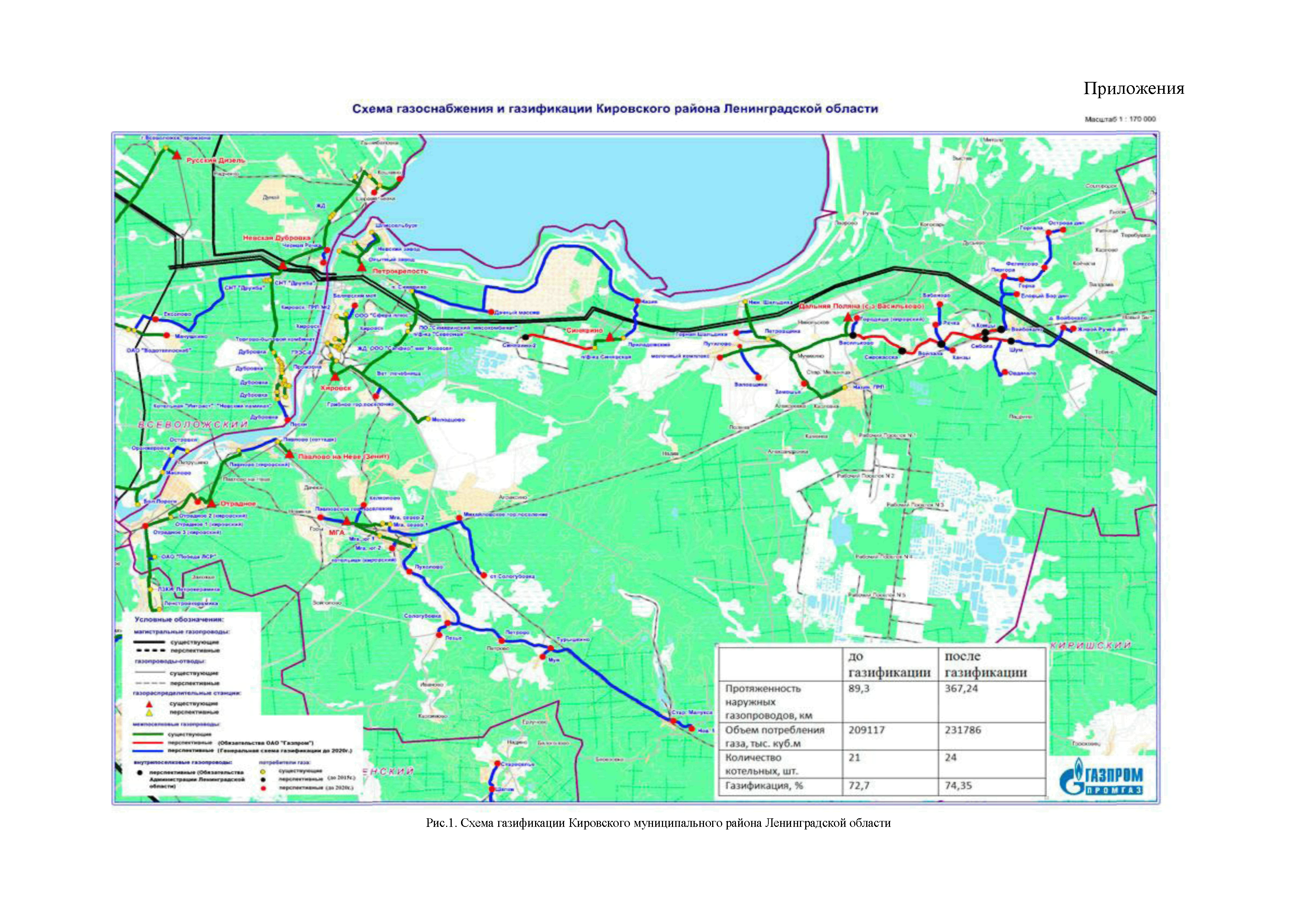 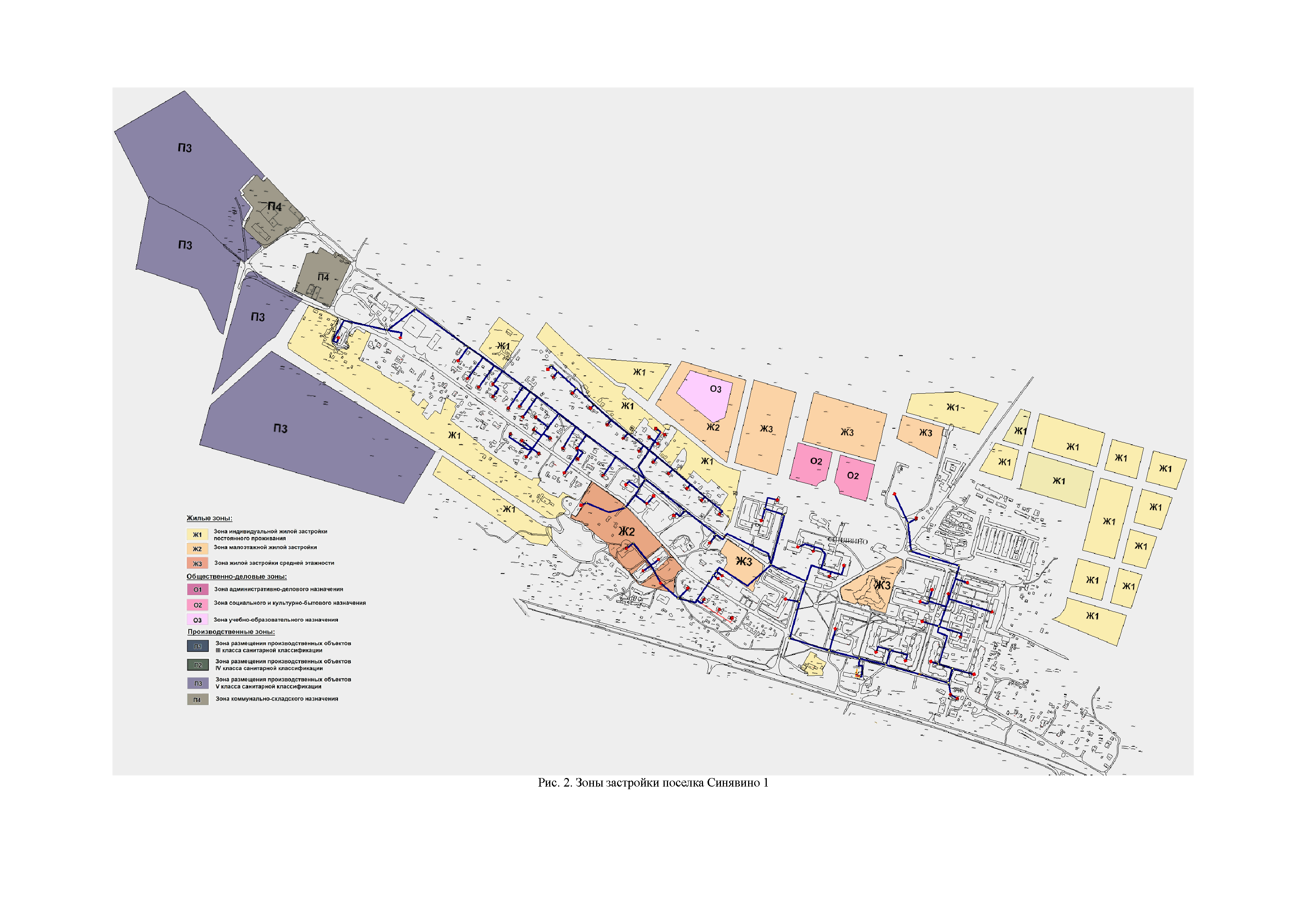 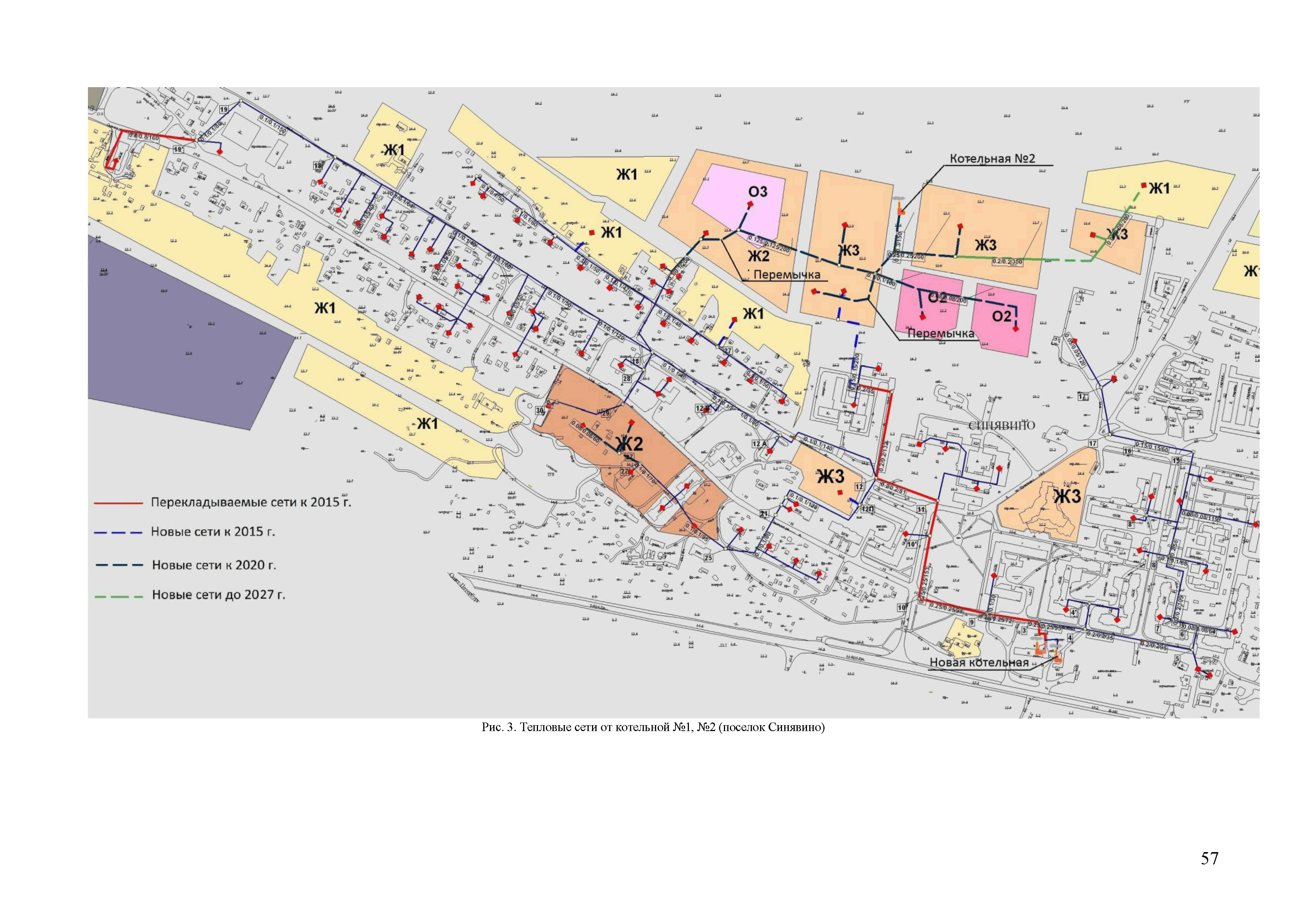 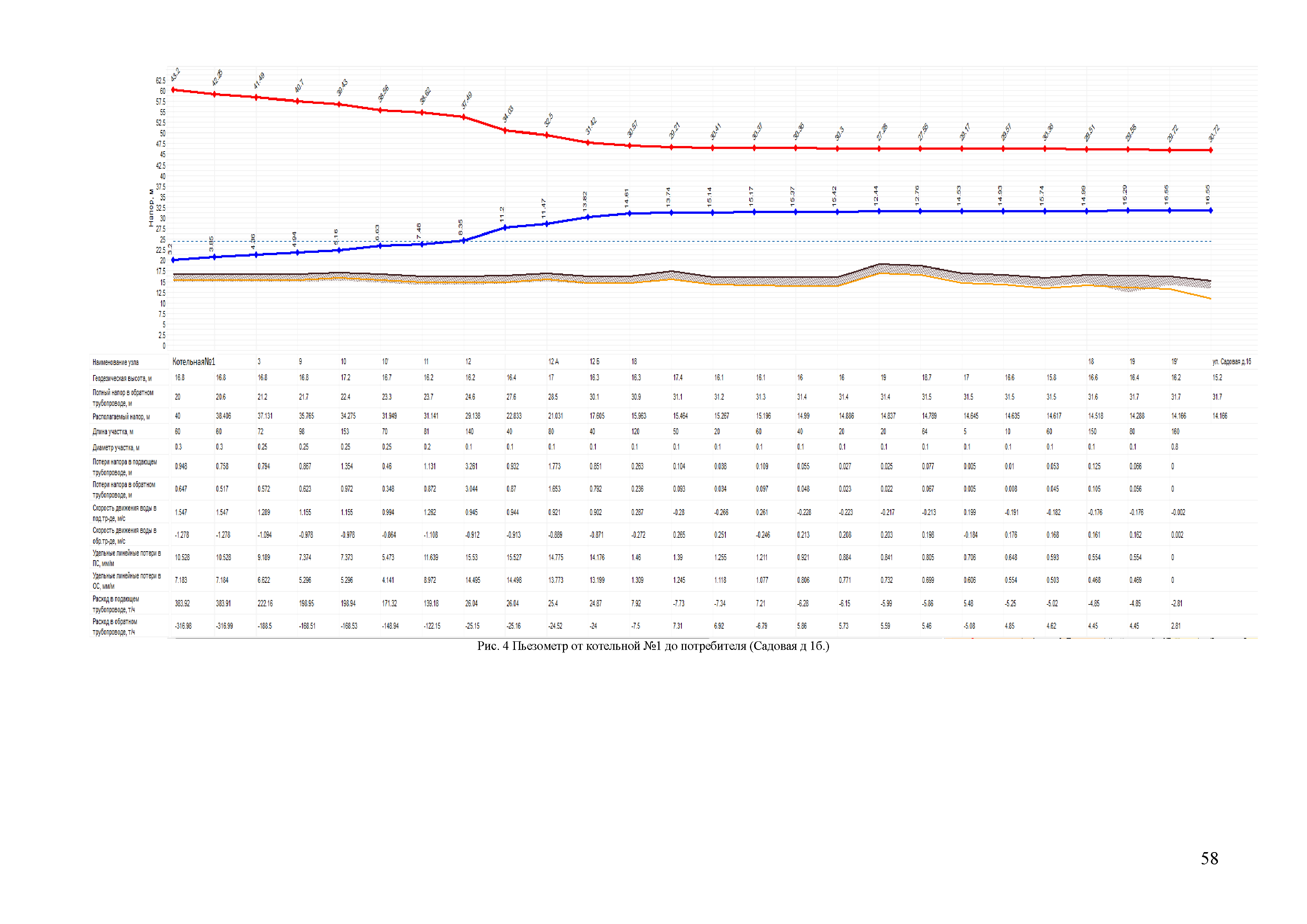 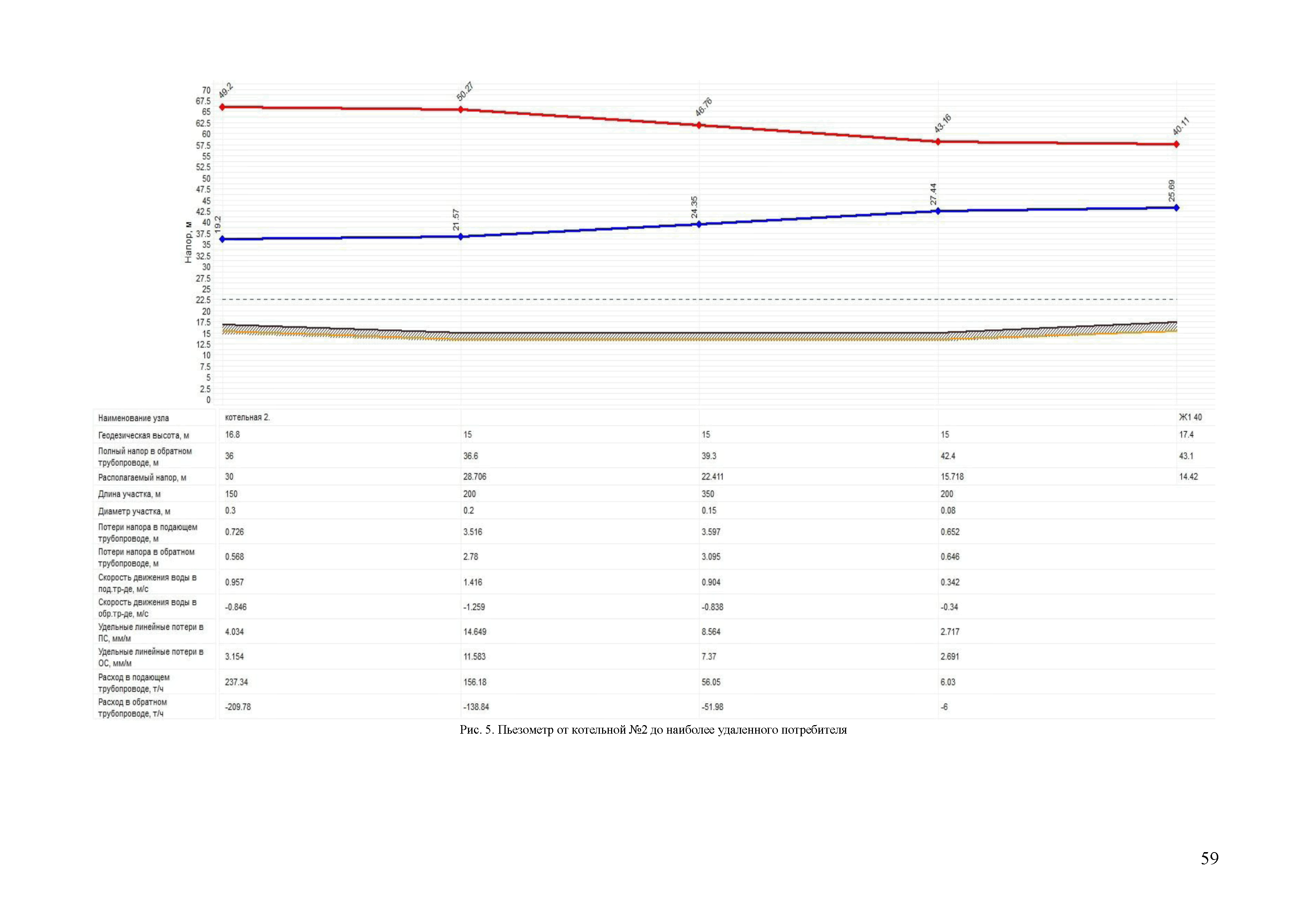 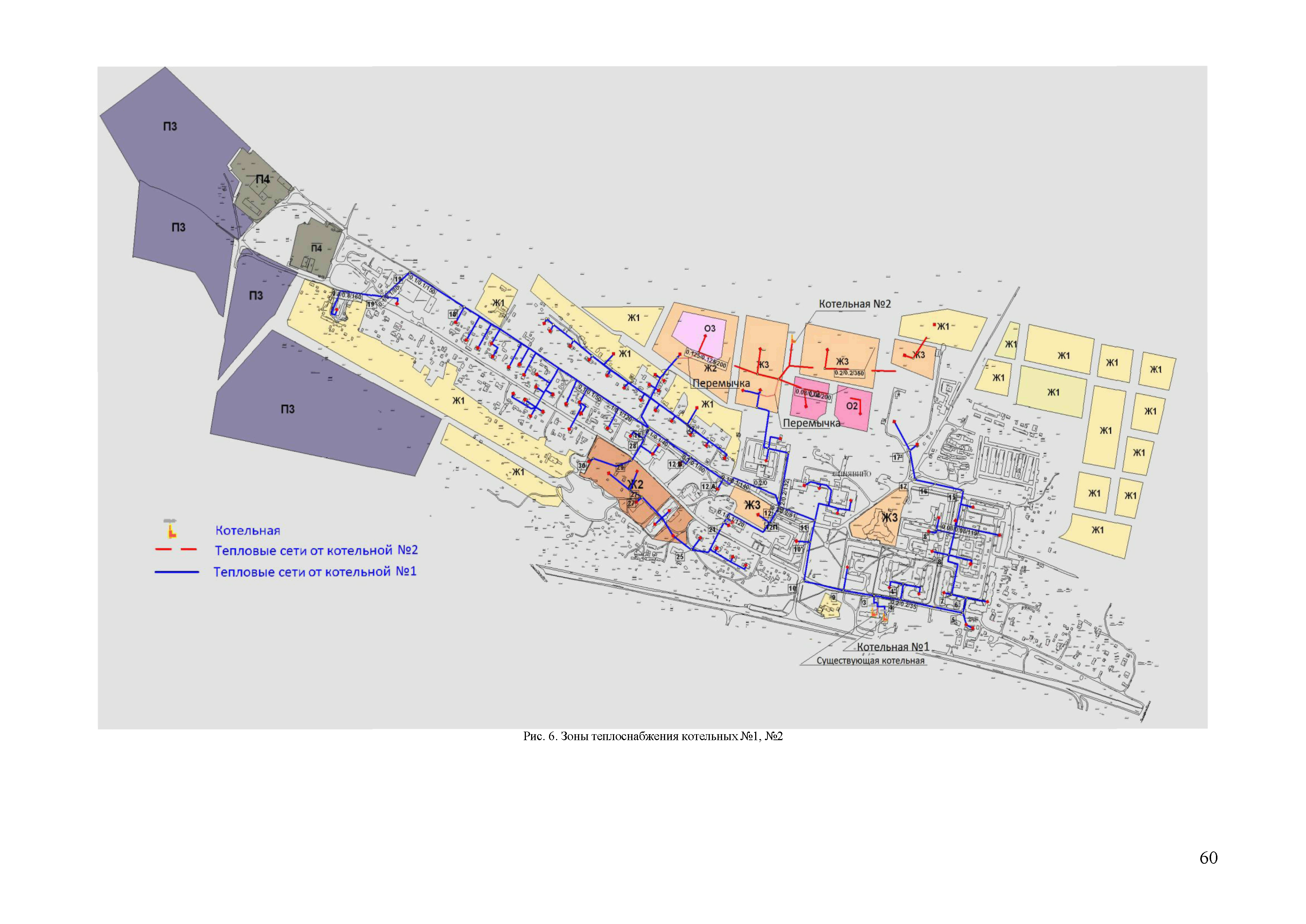 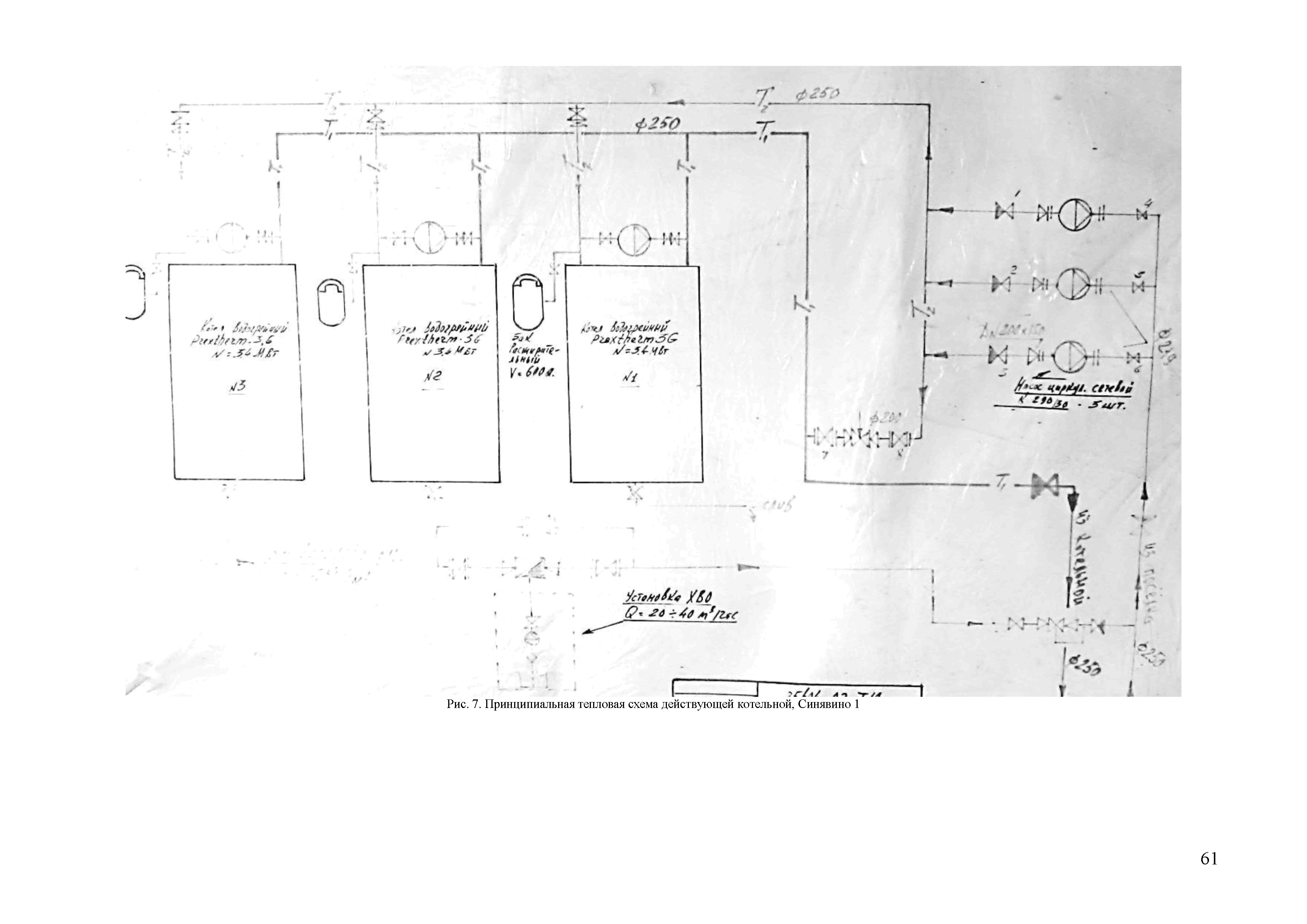 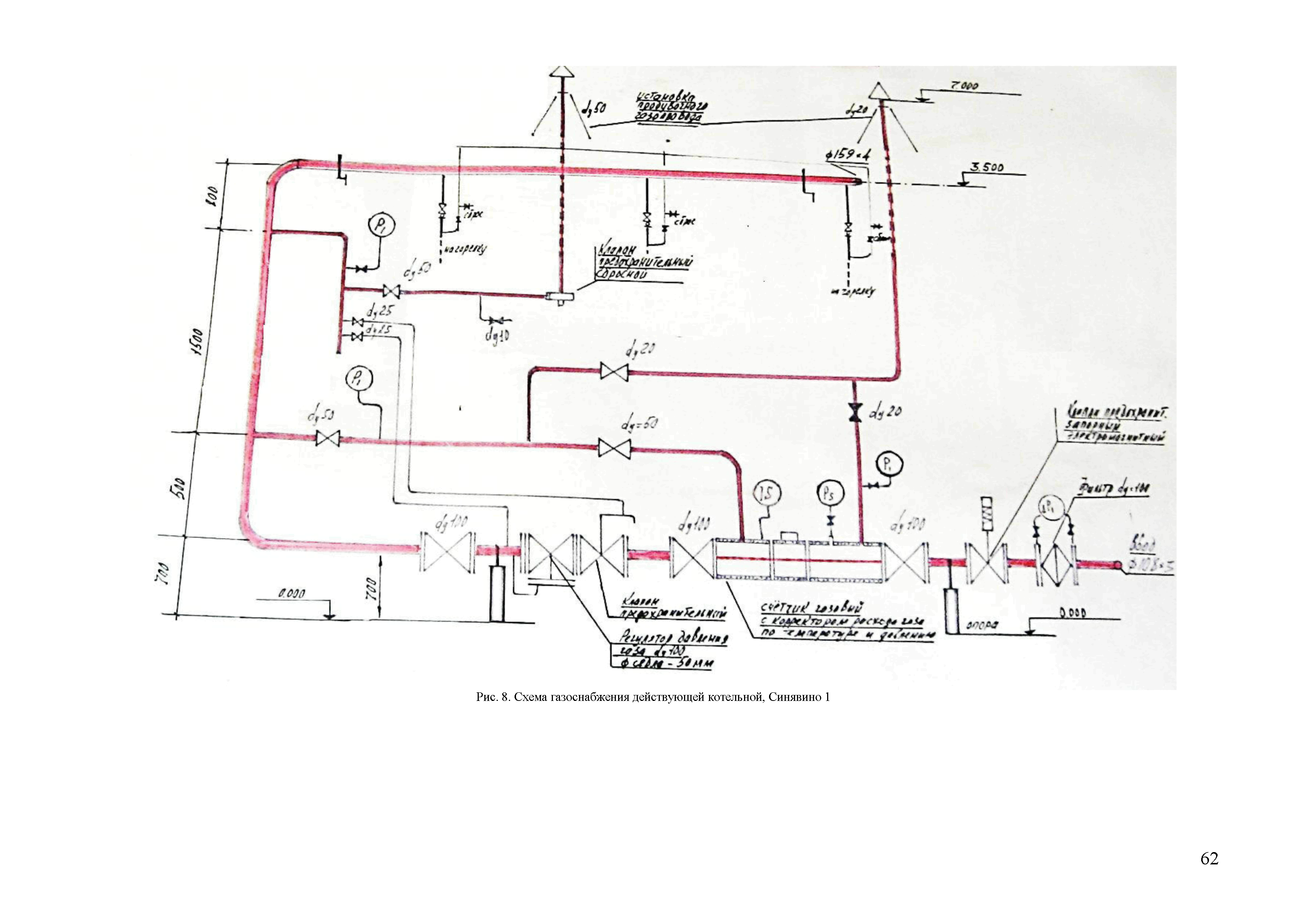 Ответственный исполнитель программыАдминистрация Синявинского городского поселения Кировского муниципального района Ленинградской областиСоисполнители программы---Цели программыСоздание полноценной, качественной, надежной и безопасной коммунальной инфраструктуры для формирования комфортной среды жизнедеятельностиЗадачи программы1. Обеспечение перспективной потребности потребителей поселения, городского округа в электро-, газо-, тепло-, водоснабжении и водоотведении, утилизации, обезвреживанию и захоронению твердых бытовых отходов.2. Обеспечение качественного и бесперебойное электро-, газо-, тепло-, водоснабжения и водоотведения потребителей поселения, городского округа.3. Повышение энергетической эффективности и технического уровня объектов, входящих в состав систем электро-, газо-, тепло-, водоснабжения и водоотведения.4. Улучшение качества услуг организаций, эксплуатирующих объекты, используемые для утилизации, обезвреживанию и захоронению твердых бытовых отходов.4. Улучшение экологической ситуации на территории поселения, городского округа.5. Оценка доступности для абонентов и потребителей платы за коммунальные услуги, в том числе оценка совокупного платежа граждан за коммунальные услугиЦелевые показатели- обеспечение потребности поселения, городского округа в коммунальных ресурсах;- обеспечение соответствия качества горячей воды и питьевой воды требованиям законодательства Российской Федерации о санитарно-эпидемиологическом благополучии человека,- обеспечение соответствия состава и свойств сточных вод требованиям законодательства Российской Федерации в области охраны окружающей среды и в области водоснабжения и водоотведения,- снижение потерь электрической и тепловой энергии, воды,- снижение сбросов загрязняющих веществ, иных веществ и микроорганизмов в поверхностные водные объекты, подземные водные объекты и на водозаборные площади,- обеспечение нормативной надежности и безопасности теплоснабжения,- сокращение отказов коммунальных сетей (аварий, инцидентов),- обеспечение нормативного уровня надежности электроснабжения существующих потребителей электроэнергии,- обеспечение возможности присоединения к электрической сети новых потребителей,- обеспечение повышения уровня газификации жилищно-коммунального хозяйства, промышленных организаций и иных организаций, жилых, общественно-деловых и социальных объектов,- создание условий надежного обеспечения газом потребителей различных категорий,- сокращение доли отходов, направляемых на захоронение, от общего объема отходов, образовавшихся в процессе производства и потребления (процент)Срок и этапы реализации программыСроки и этапы реализации программы соответствуют этапам территориального планирования, установленным генеральным планом поселения, городского округаОбъемы требуемых капитальных вложенийОбъемы финансирования мероприятий программы за счет средств местного бюджета определяются решениями совета депутатов Синявинского городского поселения Кировского муниципального района Ленинградской области  при принятии местного бюджета на очередной финансовый год.Объемы финансирования мероприятий программы определяются в соответствии с государственными программамиОжидаемые результаты реализации программыДостижение целевых показателей надежности, качества и энергетической эффективности развития каждой из систем коммунальной инфраструктуры и показателей качества коммунальных ресурсовПоказателиМощность (производительность)головных источниковМощность (производительность)головных источниковСостояниеголовных источниковПротяженность, кмСтепень износа сетей, %Описание существующих технических и технологических проблемПоказателипроект.факт.(дефицит мощности)Состояниеголовных источниковПротяженность, кмСтепень износа сетей, %Описание существующих технических и технологических проблемСистема электроснабженияСистема электроснабженияСистема электроснабженияСистема электроснабженияСистема электроснабженияСистема электроснабженияСистема электроснабженияПонизительная подстанция 110/10 кВ № 390 «Северная ПТФ», МВА9,455,8/6,1(зима, лето)высокий уровень износаэлектрические сети 6-10 кВ6,8низкая пропускная способностью распределительных сетей 6-10 кВ и 0,38 кВ, связанной, в основном, со значительной протяженностью сетей 6-10 кВ и 0,38 кВ, наличием на магистралях ЛЭП 0,38-10 кВ проводов сечением ниже нормированныхСистема газоснабженияСистема газоснабженияСистема газоснабженияСистема газоснабженияСистема газоснабженияСистема газоснабженияСистема газоснабжениягазораспределительная станция (ГРС) «Кировск», куб м/часгазораспределительный пункт  ГРП (ШРП), куб. м/часГазопроводы высокого давления15,06Газопроводы среднего давления12,69Газопроводы низкого давления10,37Централизованные системы водоснабженияЦентрализованные системы водоснабженияЦентрализованные системы водоснабженияЦентрализованные системы водоснабженияЦентрализованные системы водоснабженияЦентрализованные системы водоснабженияЦентрализованные системы водоснабженияводопроводные сети систем водоснабжения13,590 значительные потери воды в процессе транспортировки до потребителей (23%)Централизованные системы водоотведенияЦентрализованные системы водоотведенияЦентрализованные системы водоотведенияЦентрализованные системы водоотведенияЦентрализованные системы водоотведенияЦентрализованные системы водоотведенияЦентрализованные системы водоотведенияканализационно - очистительная станция ЗАО «Птицефабрика «Северная», тыс. м3/год2956,52746,3канализационно- насосная станция ЗАО «Птицефабрика Синявинская», м3/час22,5изношенность оборудования и здания канализационно- насосной станции канализационные коллекторы и сети5,085Централизованные системы теплоснабженияЦентрализованные системы теплоснабженияЦентрализованные системы теплоснабженияЦентрализованные системы теплоснабженияЦентрализованные системы теплоснабженияЦентрализованные системы теплоснабженияЦентрализованные системы теплоснабженияКотельная,  Гкал/час8,77 7,813автономных     резервных      стационарных     и      мобильных      источников теплоснабжения, в том числе потребителей первой категории, в настоящий момент не предусмотренотепловые сети6,9480№№ п/пНаименование показателяЕд. изм.Сущ. положениеI очередьРасчетный срокЧисленность населения, всеготыс. чел.38,6039,0040,10в т.ч.постоянно проживающего населениятыс. чел.4,805,236,30сезонного населениятыс. чел.33,833,833,8Площадь жилищного фондатыс. кв. м152,80236,82306,84Объекты социальной инфраструктурышколыед./расчетное число мест/фактическое1/500/2401/500/4441/500/546ДДУед./расчетное число мест/фактическое1/220/1501/220/2451/220/360объекты здравоохраненияед./ посещений в смену2/1202/892/109объекты физической культуры и массового спортаед.333объекты культурыед.333Площадь производственных и коммунально-складских зонга20,40--Площадь общественно-деловых зонга8,46--Площадь зеленых насаждений общего пользованияга95,69--Электрическая нагрузкакВА1204,53563,01902,86Расход природного газакуб. м/час1014,11877,01484,75Расход водытыс. куб. м/год154,669295,559396,345Расход сточных водтыс. куб. м/год2266,92542,72746,3Тепловые нагрузкиГкал/час11,4-13,84№Наименование мероприятийНормативно-правовой акт /ИсточникСроки реализацииСроки реализациип.п.ПрограммаСроки реализацииСроки реализации1. Теплоснабжение1. Теплоснабжение1. Теплоснабжение1. Теплоснабжение1. Теплоснабжение1. Теплоснабжение1.1.Строительство котельной Схема теплоснабжения муниципального образования Синявинское городское поселениеСредства предприятий2015-20202015-20201.2.Прокладка новых участковтепловых сетей, подземная (2,7км)Схема теплоснабжения муниципального образования Синявинское городское поселениеСредства предприятий2013-20202013-20202. Водоснабжение2. Водоснабжение2. Водоснабжение2. Водоснабжение2. Водоснабжение2. Водоснабжение2.1.Замена ветхих участков сетейводоснабженияИнвестиционные программы предприятий коммунальногокомплексаСредства предприятий2017-2020 гг.2017-2020 гг.2.1.Замена ветхих участков сетейводоснабженияИнвестиционные программы предприятий коммунальногокомплекса2017-2020 гг.2017-2020 гг.3. Водоотведение3. Водоотведение3. Водоотведение3. Водоотведение3. Водоотведение3. Водоотведение3.1.Замена ветхих участков сетейканализацииИнвестиционные программы предприятии коммунального комплексаСредства предприятий2017-2020 гг.2017-2020 гг.4. Электроснабжение4. Электроснабжение4. Электроснабжение4. Электроснабжение4. Электроснабжение4. Электроснабжение4.1Замена воздушных линий 10 кВ(З км)Инвестиционная программа ОАО «Ленэнерго» (Пригородные электрические сети, Кировский РЭС)Средства предприятий2017-2020 гг.2017-2020 гг.5. Сбор и утилизация твердых бытовых отходов5. Сбор и утилизация твердых бытовых отходов5. Сбор и утилизация твердых бытовых отходов5. Сбор и утилизация твердых бытовых отходов5. Сбор и утилизация твердых бытовых отходов5. Сбор и утилизация твердых бытовых отходов5.1.Приобретение контейнеров для сбора ТБО, а также обустройство контейнерных площадок согласно схемы дислокацииМуниципальная целевая программаБюджет муниципального образования Синявинское городское поселение2017-20402017-20405.1.Приобретение контейнеров для сбора ТБО, а также обустройство контейнерных площадок согласно схемы дислокацииБюджет муниципального образования Синявинское городское поселение2017-20402017-20405.2.Ликвидация несанкционированных свалокМуниципальная целевая программаБюджет муниципального образования Синявинское городское поселение2017-20402017-20406. Газоснабжение6. Газоснабжение6. Газоснабжение6. Газоснабжение6. Газоснабжение6. Газоснабжение6.1.Строительство межпоселковых газопроводов от ГРС Синявино с газификацией населенных пунктов (газификация населенного   пункта   Синявино, массива  садоводств Синявинский)Схема территориального планирования Кировского муниципального района, Инвестиционная программа «Леноблгаз»Средства предприятий, Бюджет муниципального образования Кировского муниципального района, Бюджет муниципального образования Синявинское городское поселение2017-20402017-20406.2.Строительство газопровода (газоснабжение индивидуальной жилой застройки по адресу: Ленинградская область, Кировский район, г.п. Синявино, ул.Песочная, ул.Садовая, ул.Лесная)Муниципальная целевая программаБюджет муниципального образования Синявинское городское поселение201720176.2.Строительство газопровода (газоснабжение индивидуальной жилой застройки по адресу: Ленинградская область, Кировский район, г.п. Синявино, ул.Песочная, ул.Садовая, ул.Лесная)Муниципальная целевая программаБюджет муниципального образования Синявинское городское поселениеМужчины и женщиныМужчиныЖенщиныВ общей численности населения, %В общей численности населения, %Мужчины и женщиныМужчиныЖенщинымужчиныженщиныКировский муниципальный район101353466995465446.153.9Городское население90547416714887646.054.0Сельское население108065028577846.553.5Городское поселение Синявинское 36201818184249.051.0№п/п №п/п Наименование показателейЕдиница измеренияСовременное состояниеРасчетный срокГородской поселок  СинявиноГородской поселок  СинявиноГородской поселок  СинявиноГородской поселок  СинявиноГородской поселок  СинявиноГородской поселок  Синявино11Территории в сложившейся границе населенного пунктага246,59-22Территории в планируемой границе населенного пунктага -374,27 (территория 1) (территория 1) (территория 1) (территория 1) (территория 1) (территория 1)11Территории в сложившейся границе населенного пунктага123,76-22Территории в планируемой границе населенного пунктага -173,97 (территория 2) (территория 2) (территория 2) (территория 2) (территория 2) (территория 2)3Территории в сложившейся границе населенного пунктаТерритории в сложившейся границе населенного пунктага122,83-4Территории в планируемой границе населенного пунктаТерритории в планируемой границе населенного пунктага -200,3Учреждения, предприятия, сооруженияЕдиница измеренияРекомендуемая обеспеченность на 1000 жителей (в пределах минимума)ОбеспеченностьОбеспеченностьОбеспеченностьРасчетная потребность в планируемых  учрежденияхРасчетная потребность в планируемых  учрежденияхРасчетная потребность в планируемых  учрежденияхУчреждения, предприятия, сооруженияЕдиница измеренияРекомендуемая обеспеченность на 1000 жителей (в пределах минимума)Существующее положениеПервая очередьРасчетный периодСуществующее положениеПервая очередьРасчетный срокДошкольная организация1 место51-60220 мест при фактическом количестве детей 150 человек  245 (при рекомендуемой обеспеченности на 1000 жителей -51место)360(при рекомендуемой обеспеченности на 1000 жителей - 60 место)строительство учреждений культуры не требуется25 140Общеобразовательная школа1 место91, в том числе 14 для 9-11 классов500 при фактическом количестве учащихся 240 человек  444546строительство учреждений образование не требуетсястроительство учреждений образования не требуется46Внешкольные учреждения1 место10 % от общего числа школьников230 при фактическом количестве учащихся 174 человек  4455строительство учреждений образования не требуетсястроительство учреждений образования не требуетсястроительство учреждений образования требуетсяУчреждения, предприятия, сооруженияЕдиница измеренияРекомендуемая обеспеченность на 1000 жителей (в пределах минимума)ОбеспеченностьОбеспеченностьОбеспеченностьРасчетная потребность в планируемых  учрежденияхРасчетная потребность в планируемых  учрежденияхРасчетная потребность в планируемых  учрежденияхУчреждения, предприятия, сооруженияЕдиница измеренияРекомендуемая обеспеченность на 1000 жителей (в пределах минимума)Существующее положениеПервая очередьРасчетный периодСуществующее положениеПервая очередьРасчетный срокАмбулаторно-поликлиническая сеть, диспансеры без стационара1 посещение в смену18,151080 кв.м. (около 120 посещений в смену)89109строительство учреждений здравоохранения  не требуетсястроительство учреждений здравоохранения  не требуетсястроительство учреждений здравоохранения  не требуетсяФельдшерский или фельдшерско-акушерский пункт1 объектпо заданию на проектирование1 объект1 объект1 объектстроительство учреждений здравоохранения  не требуетсястроительство учреждений здравоохранения  не требуетсястроительство учреждений здравоохранения  не требуетсяНаименование объекта недвижимости /памятник культуры   (да/нет)   Адрес объекта  недвижимости  Основание нахождения объекта у муниципального унитарного пред приятия (муниципального учреждения)/органа, осуществляющего учет казны муниципального образования/свидетельство о регистрации права муниципальной   собственности   Общая площадь  (кв. м)/ этажностьЗдание культурного – досугового  центра (территория 1)    Ленинградская область, Кировский  муниципальный район,  г.п.  Синявино, ул. Лесная,  д. 18-а        Решение Малого совета Кировского городского Совета народных депутатов от 23.04.1992   
N 34/нет        1450/3  Здание Дома культуры  г.п.  Синявино   (территория 2)    Ленинградская область, Кировский  муниципальный район,  г.п.  Синявино, ул. Победы, д. 5-а         Решение Малого совета Кировского городского Совета народных депутатов от 23.04.1992   
N 34/нет        450/1  Учреждения, предприятия, сооруженияЕдиница измеренияРекомендуемая обеспеченность на 1000 жителей (в пределах минимума)ОбеспеченностьОбеспеченностьОбеспеченностьРасчетная потребность в планируемых  учрежденияхРасчетная потребность в планируемых  учрежденияхРасчетная потребность в планируемых  учрежденияхУчреждения, предприятия, сооруженияЕдиница измеренияРекомендуемая обеспеченность на 1000 жителей (в пределах минимума)Существующее положениеПервая очередьРасчетный периодСуществующее положениеПервая очередьРасчетный срокКомплекс для организации культурно-массовой и физкультурно-оздоровительной работы: в том числе19001900строительство учреждений культуры не требуетсястроительство учреждений культуры не требуетсяПомещения для культурно-массовой работы, досуга и любительской деятельности кв. м                       общей    площади 50-6019003003601900строительство учреждений культуры не требуетсястроительство учреждений культуры не требуетсяТанцевальные залы1 место6190030361900строительство учреждений культуры не требуетсястроительство учреждений культуры не требуетсяКлубы1 место80190040481900строительство учреждений культуры не требуетсястроительство учреждений культуры не требуетсякинотеатр1 место25-351900125-1752101900строительство учреждений культуры не требуетсястроительство учреждений культуры не требуетсяНаименованиеФактическиФактическиПотребностьПотребностьЕдиницПроцентовЕдиниц ПроцентовСпортивные площадки214,614100Спортивные залы130,23100Бассейны001100№№ п/пНаименованиеСуществующее положение1 очередь реализации  генерального планаРасчетный срок1 Существующий сохраняемый жилой фонд1 Существующий сохраняемый жилой фонд1 Существующий сохраняемый жилой фонд1 Существующий сохраняемый жилой фонд1 Существующий сохраняемый жилой фонд1.1 Общая площадь жилых домов тыс. м2108,6 тыс. м2148,42 тыс. м2225,82 тыс. м21.2Численность населения тыс.чел.4,2 тыс.чел.4,42 тыс.чел.4,88 тыс.чел.2 Жилой фонд нового строительства2 Жилой фонд нового строительства2 Жилой фонд нового строительства2 Жилой фонд нового строительства2 Жилой фонд нового строительства2.1Общая площадь жилых домов- тыс. м244,2 тыс. м277,4 тыс. м255,02 тыс.м22.2Численность населения- тыс.чел.1,8 тыс.чел.1,56 тыс.чел.1,12 тыс.чел.3 Жилой фонд в целом по городскому поселению3 Жилой фонд в целом по городскому поселению3 Жилой фонд в целом по городскому поселению3 Жилой фонд в целом по городскому поселению3 Жилой фонд в целом по городскому поселению3.1Общая площадь жилых домов- тыс. м2152,8 тыс. м2225,82 тыс. м2280,84 тыс. м23.2Численность населения- тыс.чел.4,8 тыс.чел.5,23 тыс.чел.6, 3 тыс.чел.№№ п/пНаименованиеСуществующее положение1 очередь реализации  -2020г.Расчетный срок - 2040г.1 Существующий сохраняемый жилой фонд1 Существующий сохраняемый жилой фонд1 Существующий сохраняемый жилой фонд1 Существующий сохраняемый жилой фонд1 Существующий сохраняемый жилой фонд1.1 Общая площадь жилых домов тыс. м2108,6 тыс. м2148,42 тыс. м2236,82 тыс. м21.2Численность населения тыс.чел.4,2 тыс.чел.4,42 тыс.чел.4,88 тыс.чел.2 Жилой фонд нового строительства2 Жилой фонд нового строительства2 Жилой фонд нового строительства2 Жилой фонд нового строительства2 Жилой фонд нового строительства2.1Общая площадь жилых домов- тыс. м244,2 тыс. м288,4 тыс. м270,02 тыс.м22.2Численность населения- тыс.чел.1,8 тыс.чел.1,81 тыс.чел.1,42 тыс.чел.3 Жилой фонд в целом по городскому поселению3 Жилой фонд в целом по городскому поселению3 Жилой фонд в целом по городскому поселению3 Жилой фонд в целом по городскому поселению3 Жилой фонд в целом по городскому поселению3.1Общая площадь жилых домов- тыс. м2152,8 тыс. м2236,82 тыс. м2306,84 тыс. м23.2Численность населения- тыс.чел.4,8 тыс.чел.5,23 тыс.чел.6,30 тыс.чел.Уровень комфортности жильяРасчетный показатель обеспеченности общей площадью жилых помещений, м2 на 1 человекаВысококомфортное от 45 (без ограничений)Комфортное от 30 до 45Массовое от 27,7 до 30Социальное 18 (на перспективу – в соответствии с законодательством)Специализированное в соответствии со специальными нормами и правилами№п/пИнгредиентыИнгредиентыЕд. изм.Ед. изм.январьянварьянварьянварьфевральфевральфевральфевральмартмартмартСреднекварт.Среднекварт.Среднекварт.Среднекварт.№п/пИнгредиентыИнгредиентыЕд. изм.Ед. изм.р. Невар. НеваРЧВРЧВр. Невар. НеваРЧВРЧВр. НеваРЧВРЧВр. Невар. НеваРЧВРЧВ1223344556677899101011111ВкусВкусБаллБалл0000000000000002ЗапахЗапахБаллБалл0000000000000003ЦветностьЦветностьГрадусГрадус34,634,623,823,841,041,028,028,037,226,326,337,537,526,026,04МутностьМутностьМг/дм3Мг/дм32,52,51,41,42,72,71,51,52,21,21,22,52,51,41,45ТемператураТемператураГрадусГрадус1,31,33,03,01,21,22,52,51,33,23,21,31,32,92,96рНрНЕд. рНЕд. рН7,637,637,947,947,657,657,917,917,67,87,87,67,67,97,97ЩелочностьЩелочностьМоль/ дм3Моль/ дм30,810,810,790,790,790,790,840,840,790,850,850,80,80,830,838ЖесткостьЖесткостьЖ0?Ж0?0,680,680,630,630,760,760,730,730,780,730,730,740,740,700,709Сухой остатокСухой остатокМг/дм3Мг/дм383,683,668,468,494,494,478,678,687,879,279,288,688,675,475,410Взвеш. ВеществаВзвеш. ВеществаМг/дм3Мг/дм34,054,052,352,357,57,53,63,63,251,81,84,94,92,62,611ОкисляемостьОкисляемостьМгО/дм3МгО/дм36,86,86,06,07,27,26,56,57,06,56,57,07,06,36,312ХлоридыХлоридыМг/дм3Мг/дм3<10<1010,510,5<10<1010,310,3<1011,711,7<10<1010,810,813Азот аммонияАзот аммонияМг/дм3Мг/дм30,510,510,390,390,620,620,490,490,590,450,450,570,570,440,4414НитратыНитратыМг/дм3Мг/дм31,141,140,890,891,191,190,910,911,110,810,811,151,150,870,8715НитритыНитритыМг/дм3Мг/дм30,0130,0130,0090,0090,0160,0160,0070,0070,0170,0090,0090,0150,0150,00830,008316ЖелезоЖелезоМг/дм3Мг/дм30,300,300,200,200,440,440,200,200,400,220,220,390,390,240,2417МедьМедьМг/дм3Мг/дм30,110,110,100,100,090,090,110,110,100,1050,1050,100,100,1050,10518СульфатыСульфатыМг/дм3Мг/дм39,29,29,99,97,87,88,28,210,29,99,99,19,19,39,319Фенольный индексФенольный индексМг/дм3Мг/дм3<0,002<0,002<0,002<0,002<0,002<0,002<0,002<0,00220НефтепродуктыНефтепродуктыМг/дм3Мг/дм30,120,120,070,070,0830,0830,0720,0720,0930,0880,0880,0990,0990,0770,07721Хлор свободныйХлор свободныйМг/дм3Мг/дм31,21,21,21,21,21,21,21,2Микробиологические показатели качества водыМикробиологические показатели качества водыМикробиологические показатели качества водыМикробиологические показатели качества водыМикробиологические показатели качества водыМикробиологические показатели качества водыМикробиологические показатели качества водыМикробиологические показатели качества водыМикробиологические показатели качества водыМикробиологические показатели качества водыМикробиологические показатели качества водыМикробиологические показатели качества водыМикробиологические показатели качества водыМикробиологические показатели качества водыМикробиологические показатели качества водыМикробиологические показатели качества водыМикробиологические показатели качества водыМикробиологические показатели качества водыМикробиологические показатели качества водыМикробиологические показатели качества воды22ОКБКОЕ/100млКОЕ/100млотсотсотсотс6060отсотс300300300отсотс180180отс23ТКБКОЕ/100млКОЕ/100млотсотсотсотс6060отсотс300300300отсотс180180отс24ОМЧЧ.Б./1млЧ.Б./1мл2222333,325Коли-фагиБОЕ/100млБОЕ/100млотсотсотсотсотсотсотсотсотсотсотсотсотсотсотсотс26СРКЧ.Б./20млЧ.Б./20млотсотсотс27Возбудители кишечных инфекц.отсотсотсотсотсотсотсотсотс№ п/пНаименование статей затратЕд. изм.2015202020401Объем выработки водытыс. м3/год0002Объем воды, полученной со сторонытыс. м3/год5212,7735213,1115458,8453Объем воды, используемой на собственные нужды.тыс. м3/год3503503504Объем отпуска в сетьтыс. м3/год4862,7734863,1115108,8455Объем потерь водытыс. м3/год9006003006Уровень потерь к объему воды, отпущенной в сеть%191267Объем реализации воды всего, в том числе:тыс. м3/год3962,7734263,1114808,8457.1Синявинское ГПтыс. м3/год154,669295,559396,3457.1.1г.п. Синявино (территория 1)тыс.м3/год139,852280,742351,2957.1.2г.п. Синявино (территория 2)тыс. м3/год14,81714,81745,057.2Приладожское ГП(МУП «Приладожскжилкомхоз») тыс. м3/год308,104467,552912,57.3Прочие потребители: (ЗАО «Птицефабрика «Синявинская» имени 60-летия Союза ССР»; МУП «Тепловые сети»; ОАО «Птицефабрика «Северная»; ООО «Башсервис»; ООО «Котельная птицефабрики «Синявинская»; ООО «Парус»; СНТ «Восход»; СНТ «Ижорец»; СНТ «Кировец-3»; СНТ «Клен»; СНТ «Ладога»; СНТ «Маяк»; СНТ «Маяк-1»; СНТ «Приозерное»; СНТ «Победа»; СНТ «Связист»; СНТ «Треугольник»; СНТ «Синявинское»)тыс. м3/год350035003500№ п/пНаименование статей затратЕд. изм.2015202020401.Принято сточных вод, в том числетыс.м3/год2266,92542,72746,31.2от населениятыс. м3/год1342743441.3от бюджетных организацийтыс. м3/год5,96,77,31.4от юридических лиц, в том числе:тыс. м3/год2127226223951.4.1МУП «Приладожскжилкомхоз»тыс. м3/год1501551651.4.2МУП «Тепловые сети»тыс. м3/год4167801.4.3ЗАО «Птицефабрика «Северная»тыс. м3/год1502160017001.4.4ООО «ПИТ-ПРОДУКТ»тыс. м3/год2902902901.4.5ЗАО «Птицефабрика «Синявинская» имени 60-летия Союза ССР»тыс. м3/год1441501602Очищено сточных вод, в том числе:тыс. м3/год2266,92542,72746,32.1на канализационно - очистительную станцию ЗАО «Птицефабрика «Северная»тыс. м3/год2266,92542,72746,3НаименованиеКоличество зданийОбщая площадь, м2Строительный объем, м3Нагрузка на, Гкал/часНагрузка на, Гкал/часНагрузка на, Гкал/часНагрузка на, Гкал/часРасход газа на, м3/чРасход газа на, м3/чРасход газа на, м3/чНаименованиеКоличество зданийОбщая площадь, м2Строительный объем, м3ГВСВентиляцияОтоплениеОбщаяТеплоПищепригот.Общийпервая очередь (2020 г.)первая очередь (2020 г.)первая очередь (2020 г.)первая очередь (2020 г.)первая очередь (2020 г.)первая очередь (2020 г.)первая очередь (2020 г.)первая очередь (2020 г.)первая очередь (2020 г.)первая очередь (2020 г.)первая очередь (2020 г.)городской поселок  Синявино (территория 1) городской поселок  Синявино (территория 1) городской поселок  Синявино (территория 1) городской поселок  Синявино (территория 1) городской поселок  Синявино (территория 1) городской поселок  Синявино (территория 1) городской поселок  Синявино (территория 1) городской поселок  Синявино (территория 1) городской поселок  Синявино (территория 1) городской поселок  Синявино (территория 1) городской поселок  Синявино (территория 1) застройка индивидуальными жилыми домами коттеджного типа застройка индивидуальными жилыми домами коттеджного типа застройка индивидуальными жилыми домами коттеджного типа застройка индивидуальными жилыми домами коттеджного типа застройка индивидуальными жилыми домами коттеджного типа застройка индивидуальными жилыми домами коттеджного типа застройка индивидуальными жилыми домами коттеджного типа застройка индивидуальными жилыми домами коттеджного типа застройка индивидуальными жилыми домами коттеджного типа застройка индивидуальными жилыми домами коттеджного типа застройка индивидуальными жилыми домами коттеджного типа квартал № 3880024000,007----0,0490,0568,412,1  20,5квартал № 4880024000,007----0,0490,0568,412,1  20,5квартал № 5 (часть квартала)880024000,007----0,0490,0568,412,1  20,5квартал № 6 (часть квартала)33009000,003----0,0180,0213,26,0  9,2квартал № 7 (часть квартала)33009000,003----0,0180,0213,26,0  9,2застройка жилой застройки средней этажности (5 эт.)  застройка жилой застройки средней этажности (5 эт.)  застройка жилой застройки средней этажности (5 эт.)  застройка жилой застройки средней этажности (5 эт.)  застройка жилой застройки средней этажности (5 эт.)  застройка жилой застройки средней этажности (5 эт.)  застройка жилой застройки средней этажности (5 эт.)  застройка жилой застройки средней этажности (5 эт.)  застройка жилой застройки средней этажности (5 эт.)  застройка жилой застройки средней этажности (5 эт.)  застройка жилой застройки средней этажности (5 эт.)  квартал № 5 (часть квартала)316575497250,152----1,0111,163174,598,6  273,1итого по городскому поселку Синявино  (территория 1)1,374352,9городской поселок Синявино (территория 2)  застройка индивидуальными жилыми домами коттеджного типазастройка индивидуальными жилыми домами коттеджного типазастройка индивидуальными жилыми домами коттеджного типазастройка индивидуальными жилыми домами коттеджного типазастройка индивидуальными жилыми домами коттеджного типазастройка индивидуальными жилыми домами коттеджного типазастройка индивидуальными жилыми домами коттеджного типазастройка индивидуальными жилыми домами коттеджного типазастройка индивидуальными жилыми домами коттеджного типазастройка индивидуальными жилыми домами коттеджного типазастройка индивидуальными жилыми домами коттеджного типаквартал № 1312124037200,011----0,0760,08713,116,3  29,4квартал № 15440012000,004----0,0240,0284,27,2  11,4квартал № 16770021000,006----0,0430,0497,410,9  18,3квартал № 17 (часть квартала)646400192000,059----0,3910,44967,453,4  120,8квартал № 18547514250,004----0,0290,0335,08,4  13,4квартал № 19949360280800,086----0,5710,65798,573,4  171,9квартал № 20 (часть квартала)505000150000,046----0,3050,35152,645,1  97,7квартал № 21 (часть квартала)550015000,005----0,0310,0355,38,4  13,7квартал № 22655016500,005----0,0340,0395,89,9  15,7итого по городскому поселку Синявино  (территория 2) 1,728492,2НаименованиеКол-во зданийОбщ площадь, м2Общ площадь, м2Строит. Объем, м3Нагрузка на, Гкал/часНагрузка на, Гкал/часНагрузка на, Гкал/часНагрузка на, Гкал/часНагрузка на, Гкал/часРасход газа на, м3/чРасход газа на, м3/чРасход газа на, м3/чНаименованиеКол-во зданийОбщ площадь, м2Общ площадь, м2Строит. Объем, м3ГВСВентиляцияОтоплениеОбщаяОбщаяТеплоПищепригот.Общийобъекты обслуживания20 % от жилой застройки0,6200,620169,03,7223,7221014,1первая очередь (2020 г.)первая очередь (2020 г.)первая очередь (2020 г.)первая очередь (2020 г.)первая очередь (2020 г.)первая очередь (2020 г.)первая очередь (2020 г.)первая очередь (2020 г.)первая очередь (2020 г.)первая очередь (2020 г.)первая очередь (2020 г.)первая очередь (2020 г.)первая очередь (2020 г.)городской поселок  Синявино (территория 1) городской поселок  Синявино (территория 1) городской поселок  Синявино (территория 1) городской поселок  Синявино (территория 1) городской поселок  Синявино (территория 1) городской поселок  Синявино (территория 1) городской поселок  Синявино (территория 1) городской поселок  Синявино (территория 1) городской поселок  Синявино (территория 1) городской поселок  Синявино (территория 1) городской поселок  Синявино (территория 1) городской поселок  Синявино (территория 1) городской поселок  Синявино (территория 1) застройка индивидуальными жилыми домами коттеджного типазастройка индивидуальными жилыми домами коттеджного типазастройка индивидуальными жилыми домами коттеджного типазастройка индивидуальными жилыми домами коттеджного типазастройка индивидуальными жилыми домами коттеджного типазастройка индивидуальными жилыми домами коттеджного типазастройка индивидуальными жилыми домами коттеджного типазастройка индивидуальными жилыми домами коттеджного типазастройка индивидуальными жилыми домами коттеджного типазастройка индивидуальными жилыми домами коттеджного типазастройка индивидуальными жилыми домами коттеджного типазастройка индивидуальными жилыми домами коттеджного типазастройка индивидуальными жилыми домами коттеджного типаквартал № 16660018000,005----0,0370,0426,36,39,9  16,2 застройка малоэтажными жилыми домами (2 эт.)  застройка малоэтажными жилыми домами (2 эт.)  застройка малоэтажными жилыми домами (2 эт.)  застройка малоэтажными жилыми домами (2 эт.)  застройка малоэтажными жилыми домами (2 эт.)  застройка малоэтажными жилыми домами (2 эт.)  застройка малоэтажными жилыми домами (2 эт.)  застройка малоэтажными жилыми домами (2 эт.)  застройка малоэтажными жилыми домами (2 эт.)  застройка малоэтажными жилыми домами (2 эт.)  застройка малоэтажными жилыми домами (2 эт.)  застройка малоэтажными жилыми домами (2 эт.)  застройка малоэтажными жилыми домами (2 эт.) квартал № 1 (часть квартала)444000120000,037----0,2440,28142,142,131,2  73,3застройка  многоквартирными среднеэтажными домами (5 эт.)застройка  многоквартирными среднеэтажными домами (5 эт.)застройка  многоквартирными среднеэтажными домами (5 эт.)застройка  многоквартирными среднеэтажными домами (5 эт.)застройка  многоквартирными среднеэтажными домами (5 эт.)застройка  многоквартирными среднеэтажными домами (5 эт.)застройка  многоквартирными среднеэтажными домами (5 эт.)застройка  многоквартирными среднеэтажными домами (5 эт.)застройка  многоквартирными среднеэтажными домами (5 эт.)застройка  многоквартирными среднеэтажными домами (5 эт.)застройка  многоквартирными среднеэтажными домами (5 эт.)застройка  многоквартирными среднеэтажными домами (5 эт.)застройка  многоквартирными среднеэтажными домами (5 эт.)квартал № 16633150994500,303----2,0232,326348,9348,9182,1  531,0квартал № 26633150994500,303----2,0232,326348,9348,9182,1  531,0итого по городскому поселку Синявино  (территория 1)4,9751151,5городской поселок Синявино (территория 2) застройка индивидуальными жилыми домами коттеджного типа застройка индивидуальными жилыми домами коттеджного типа застройка индивидуальными жилыми домами коттеджного типа застройка индивидуальными жилыми домами коттеджного типа застройка индивидуальными жилыми домами коттеджного типа застройка индивидуальными жилыми домами коттеджного типа застройка индивидуальными жилыми домами коттеджного типа застройка индивидуальными жилыми домами коттеджного типа застройка индивидуальными жилыми домами коттеджного типа застройка индивидуальными жилыми домами коттеджного типа застройка индивидуальными жилыми домами коттеджного типа застройка индивидуальными жилыми домами коттеджного типа застройка индивидуальными жилыми домами коттеджного типа квартал № 11111110033000,010----0,0670,07711,611,615,3  26,9квартал № 27770021000,006----0,0430,0497,47,410,9  18,3квартал № 37770021000,006----0,0430,0497,47,410,9  18,3квартал № 47770021000,006----0,0430,0497,47,410,9  18,3квартал № 57770021000,006----0,0430,0497,47,410,9  18,3квартал № 111111110033000,010----0,0670,07711,611,615,3  26,9квартал № 121111110033000,010----0,0670,07711,611,615,3  26,9квартал № 144440012000,004----0,0240,0284,24,27,2  11,4итого по городскому поселку Синявино  (территория 2)0,456165,1НаименованиеКол-во зданийОбщая площадь, м2Строит. объем, м3Нагрузка на, Гкал/часНагрузка на, Гкал/часНагрузка на, Гкал/часНагрузка на, Гкал/часРасход газа на, м3/чРасход газа на, м3/чРасход газа на, м3/чНаименованиеКол-во зданийОбщая площадь, м2Строит. объем, м3ГВСВентиляцияОтоплениеОбщаяТеплоПищепригот.Общийобъекты обслуживания20 % от жилой застройки1,086263,3Всего на первую очередь6,5171580,0расчетный срок (2040 г.)расчетный срок (2040 г.)расчетный срок (2040 г.)расчетный срок (2040 г.)расчетный срок (2040 г.)расчетный срок (2040 г.)расчетный срок (2040 г.)расчетный срок (2040 г.)расчетный срок (2040 г.)расчетный срок (2040 г.)расчетный срок (2040 г.)городской поселок  Синявино (территория 1)городской поселок  Синявино (территория 1)городской поселок  Синявино (территория 1)городской поселок  Синявино (территория 1)городской поселок  Синявино (территория 1)городской поселок  Синявино (территория 1)городской поселок  Синявино (территория 1)городской поселок  Синявино (территория 1)городской поселок  Синявино (территория 1)городской поселок  Синявино (территория 1)городской поселок  Синявино (территория 1)застройка индивидуальными жилыми домами коттеджного типазастройка индивидуальными жилыми домами коттеджного типазастройка индивидуальными жилыми домами коттеджного типазастройка индивидуальными жилыми домами коттеджного типазастройка индивидуальными жилыми домами коттеджного типазастройка индивидуальными жилыми домами коттеджного типазастройка индивидуальными жилыми домами коттеджного типазастройка индивидуальными жилыми домами коттеджного типазастройка индивидуальными жилыми домами коттеджного типазастройка индивидуальными жилыми домами коттеджного типазастройка индивидуальными жилыми домами коттеджного типаквартал № 2660018000,005----0,0370,0426,39,9  16,2застройка  многоквартирными среднеэтажными домами (5 эт.)застройка  многоквартирными среднеэтажными домами (5 эт.)застройка  многоквартирными среднеэтажными домами (5 эт.)застройка  многоквартирными среднеэтажными домами (5 эт.)застройка  многоквартирными среднеэтажными домами (5 эт.)застройка  многоквартирными среднеэтажными домами (5 эт.)застройка  многоквартирными среднеэтажными домами (5 эт.)застройка  многоквартирными среднеэтажными домами (5 эт.)застройка  многоквартирными среднеэтажными домами (5 эт.)застройка  многоквартирными среднеэтажными домами (5 эт.)застройка  многоквартирными среднеэтажными домами (5 эт.)квартал № 37386751160250,354----2,3602,714407,1208,5  615,6квартал № 4(часть квартала)211050331500,101----0,6740,775116,372,6  188,9образовательное учреждение с  дошкольным отделением и начальной школой на 250 мест1270081000,0020,0330,1180,15322,9----22,9итого по городскому поселку Синявино  (территория 1) 3,684843,6городской поселок Синявино (территория 2) застройка индивидуальными жилыми домами коттеджного типазастройка индивидуальными жилыми домами коттеджного типазастройка индивидуальными жилыми домами коттеджного типазастройка индивидуальными жилыми домами коттеджного типазастройка индивидуальными жилыми домами коттеджного типазастройка индивидуальными жилыми домами коттеджного типазастройка индивидуальными жилыми домами коттеджного типазастройка индивидуальными жилыми домами коттеджного типазастройка индивидуальными жилыми домами коттеджного типазастройка индивидуальными жилыми домами коттеджного типазастройка индивидуальными жилыми домами коттеджного типаквартал № 6770021000,006----0,0430,0497,410,9  18,3квартал № 7770021000,006----0,0430,0497,410,9  18,3квартал № 8770021000,006----0,0430,0497,410,9  18,3квартал № 9770021000,006----0,0430,0497,410,9  18,3квартал № 1019190057000,017----0,1160,13320,022,3  42,3итого по городскому поселку Синявино  (территория 2)0,330115,4НаименованиеКол-во зданийОбщ площадь, м2Строит. объем, м3Нагрузка на, Гкал/часНагрузка на, Гкал/часНагрузка на, Гкал/часНагрузка на, Гкал/часРасход газа на, м3/чРасход газа на, м3/чРасход газа на, м3/чНаименованиеКол-во зданийОбщ площадь, м2Строит. объем, м3ГВСВентиляцияОтоплениеОбщаяТеплоПищепригот.Общийобъекты обслуживания20 % от жилой застройки0,803191,8Всего на расчетный срок4,8171150,8НаименованиеКоличество зданийОбщая площадь, м2Строительный объем, м3Нагрузка на, Гкал/часНагрузка на, Гкал/часНагрузка на, Гкал/часНагрузка на, Гкал/часРасход газа на, м3/чРасход газа на, м3/чРасход газа на, м3/чНаименованиеКоличество зданийОбщая площадь, м2Строительный объем, м3ГВСВентиляцияОтоплениеОбщаяТеплоПищепригот.Общийпервая очередь (2020 г.)первая очередь (2020 г.)первая очередь (2020 г.)первая очередь (2020 г.)первая очередь (2020 г.)первая очередь (2020 г.)первая очередь (2020 г.)первая очередь (2020 г.)первая очередь (2020 г.)первая очередь (2020 г.)первая очередь (2020 г.)городской поселок Синявино  (территория 1)застройка индивидуальными жилыми домами коттеджного типа застройка индивидуальными жилыми домами коттеджного типа застройка индивидуальными жилыми домами коттеджного типа застройка индивидуальными жилыми домами коттеджного типа застройка индивидуальными жилыми домами коттеджного типа застройка индивидуальными жилыми домами коттеджного типа застройка индивидуальными жилыми домами коттеджного типа застройка индивидуальными жилыми домами коттеджного типа застройка индивидуальными жилыми домами коттеджного типа застройка индивидуальными жилыми домами коттеджного типа застройка индивидуальными жилыми домами коттеджного типа квартал № 3880024000,007----0,0490,0568,412,1  20,5квартал № 4880024000,007----0,0490,0568,412,1  20,5квартал № 5 (часть квартала)880024000,007----0,0490,0568,412,1  20,5квартал № 6 (часть квартала)33009000,003----0,0180,0213,26,0  9,2квартал № 7 (часть квартала)33009000,003----0,0180,0213,26,0  9,2застройка жилой застройки средней этажности (5 эт.)  застройка жилой застройки средней этажности (5 эт.)  застройка жилой застройки средней этажности (5 эт.)  застройка жилой застройки средней этажности (5 эт.)  застройка жилой застройки средней этажности (5 эт.)  застройка жилой застройки средней этажности (5 эт.)  застройка жилой застройки средней этажности (5 эт.)  застройка жилой застройки средней этажности (5 эт.)  застройка жилой застройки средней этажности (5 эт.)  застройка жилой застройки средней этажности (5 эт.)  застройка жилой застройки средней этажности (5 эт.)  квартал № 5 (часть квартала)316575497250,152----1,0111,163174,598,6  273,1итого по городскому поселку Синявино  (территория 1)1,374352,9городской поселок Синявино (территория 2)  застройка индивидуальными жилыми домами коттеджного типазастройка индивидуальными жилыми домами коттеджного типазастройка индивидуальными жилыми домами коттеджного типазастройка индивидуальными жилыми домами коттеджного типазастройка индивидуальными жилыми домами коттеджного типазастройка индивидуальными жилыми домами коттеджного типазастройка индивидуальными жилыми домами коттеджного типазастройка индивидуальными жилыми домами коттеджного типазастройка индивидуальными жилыми домами коттеджного типазастройка индивидуальными жилыми домами коттеджного типазастройка индивидуальными жилыми домами коттеджного типаквартал № 1312124037200,011----0,0760,08713,116,3  29,4квартал № 15440012000,004----0,0240,0284,27,2  11,4квартал № 16770021000,006----0,0430,0497,410,9  18,3квартал № 17 (часть квартала)646400192000,059----0,3910,44967,453,4  120,8квартал № 18547514250,004----0,0290,0335,08,4  13,4квартал № 19949360280800,086----0,5710,65798,573,4  171,9квартал № 20 (часть квартала)505000150000,046----0,3050,35152,645,1  97,7квартал № 21 (часть квартала)550015000,005----0,0310,0355,38,4  13,7квартал № 22655016500,005----0,0340,0395,89,9  15,7итого по городскому поселку Синявино  (территория 2)1,728492,2НаименованиеКол-во зданийОбщ площадь, м2Строит. Объем, м3Нагрузка на, Гкал/часНагрузка на, Гкал/часНагрузка на, Гкал/часНагрузка на, Гкал/часНагрузка на, Гкал/часРасход газа на, м3/чРасход газа на, м3/чРасход газа на, м3/чНаименованиеКол-во зданийОбщ площадь, м2Строит. Объем, м3ГВСВентиляцияОтоплениеОтоплениеОбщаяТеплоПищепригот.Общийобъекты обслуживания20 % от жилой застройки0,620169,03,7221014,1первая очередь (2020 г.)первая очередь (2020 г.)первая очередь (2020 г.)первая очередь (2020 г.)первая очередь (2020 г.)первая очередь (2020 г.)первая очередь (2020 г.)первая очередь (2020 г.)первая очередь (2020 г.)первая очередь (2020 г.)первая очередь (2020 г.)первая очередь (2020 г.)городской поселок  Синявино (территория 1) городской поселок  Синявино (территория 1) городской поселок  Синявино (территория 1) городской поселок  Синявино (территория 1) городской поселок  Синявино (территория 1) городской поселок  Синявино (территория 1) городской поселок  Синявино (территория 1) городской поселок  Синявино (территория 1) городской поселок  Синявино (территория 1) городской поселок  Синявино (территория 1) городской поселок  Синявино (территория 1) городской поселок  Синявино (территория 1) застройка индивидуальными жилыми домами коттеджного типазастройка индивидуальными жилыми домами коттеджного типазастройка индивидуальными жилыми домами коттеджного типазастройка индивидуальными жилыми домами коттеджного типазастройка индивидуальными жилыми домами коттеджного типазастройка индивидуальными жилыми домами коттеджного типазастройка индивидуальными жилыми домами коттеджного типазастройка индивидуальными жилыми домами коттеджного типазастройка индивидуальными жилыми домами коттеджного типазастройка индивидуальными жилыми домами коттеджного типазастройка индивидуальными жилыми домами коттеджного типазастройка индивидуальными жилыми домами коттеджного типаквартал № 1660018000,005----0,0370,0370,0426,39,9  16,2квартал № 8-1811011000330000,0917---- 0,67830,67830,77115,5 181,5297 застройка малоэтажными жилыми домами (2 эт.)  застройка малоэтажными жилыми домами (2 эт.)  застройка малоэтажными жилыми домами (2 эт.)  застройка малоэтажными жилыми домами (2 эт.)  застройка малоэтажными жилыми домами (2 эт.)  застройка малоэтажными жилыми домами (2 эт.)  застройка малоэтажными жилыми домами (2 эт.)  застройка малоэтажными жилыми домами (2 эт.)  застройка малоэтажными жилыми домами (2 эт.)  застройка малоэтажными жилыми домами (2 эт.)  застройка малоэтажными жилыми домами (2 эт.)  застройка малоэтажными жилыми домами (2 эт.) квартал № 1 (часть квартала)44000120000,037----0,2440,2440,28142,131,2  73,3застройка  многоквартирными среднеэтажными домами (5 эт.)застройка  многоквартирными среднеэтажными домами (5 эт.)застройка  многоквартирными среднеэтажными домами (5 эт.)застройка  многоквартирными среднеэтажными домами (5 эт.)застройка  многоквартирными среднеэтажными домами (5 эт.)застройка  многоквартирными среднеэтажными домами (5 эт.)застройка  многоквартирными среднеэтажными домами (5 эт.)застройка  многоквартирными среднеэтажными домами (5 эт.)застройка  многоквартирными среднеэтажными домами (5 эт.)застройка  многоквартирными среднеэтажными домами (5 эт.)застройка  многоквартирными среднеэтажными домами (5 эт.)застройка  многоквартирными среднеэтажными домами (5 эт.)квартал № 1633150994500,303----2,0232,0232,326348,9182,1  531,0квартал № 2633150994500,303----2,0232,0232,326348,9182,1  531,0итого по городскому поселку Синявино  (территория 1)5,7451448,5городской поселок Синявино (территория 2) застройка индивидуальными жилыми домами коттеджного типа застройка индивидуальными жилыми домами коттеджного типа застройка индивидуальными жилыми домами коттеджного типа застройка индивидуальными жилыми домами коттеджного типа застройка индивидуальными жилыми домами коттеджного типа застройка индивидуальными жилыми домами коттеджного типа застройка индивидуальными жилыми домами коттеджного типа застройка индивидуальными жилыми домами коттеджного типа застройка индивидуальными жилыми домами коттеджного типа застройка индивидуальными жилыми домами коттеджного типа застройка индивидуальными жилыми домами коттеджного типа застройка индивидуальными жилыми домами коттеджного типа квартал № 111110033000,010--------0,0670,07711,615,3  26,9квартал № 2770021000,006--------0,0430,0497,410,9  18,3квартал № 3770021000,006--------0,0430,0497,410,9  18,3квартал № 4770021000,006--------0,0430,0497,410,9  18,3квартал № 5770021000,006--------0,0430,0497,410,9  18,3квартал № 1111110033000,010--------0,0670,07711,615,3  26,9квартал № 1211110033000,010--------0,0670,07711,615,3  26,9квартал № 14440012000,004--------0,0240,0284,27,2  11,4итого по городскому поселку Синявино  (территория 2)0,456165,1НаименованиеКол-во зданийОбщая площадь, м2Строит. объем, м3Нагрузка на, Гкал/часНагрузка на, Гкал/часНагрузка на, Гкал/часНагрузка на, Гкал/часРасход газа на, м3/чРасход газа на, м3/чРасход газа на, м3/чНаименованиеКол-во зданийОбщая площадь, м2Строит. объем, м3ГВСВентиляцияОтоплениеОбщаяТеплоПищепригот.Общийобъекты обслуживания20 % от жилой застройки1,086263,3Всего на первую очередь7,2871877расчетный срок (2040 г.)расчетный срок (2040 г.)расчетный срок (2040 г.)расчетный срок (2040 г.)расчетный срок (2040 г.)расчетный срок (2040 г.)расчетный срок (2040 г.)расчетный срок (2040 г.)расчетный срок (2040 г.)расчетный срок (2040 г.)расчетный срок (2040 г.)городской поселок Синявино  (территория 1)застройка индивидуальными жилыми домами коттеджного типазастройка индивидуальными жилыми домами коттеджного типазастройка индивидуальными жилыми домами коттеджного типазастройка индивидуальными жилыми домами коттеджного типазастройка индивидуальными жилыми домами коттеджного типазастройка индивидуальными жилыми домами коттеджного типазастройка индивидуальными жилыми домами коттеджного типазастройка индивидуальными жилыми домами коттеджного типазастройка индивидуальными жилыми домами коттеджного типазастройка индивидуальными жилыми домами коттеджного типазастройка индивидуальными жилыми домами коттеджного типаквартал № 2660018000,005----0,0370,0426,39,9  16,2застройка  многоквартирными среднеэтажными домами (5 эт.)застройка  многоквартирными среднеэтажными домами (5 эт.)застройка  многоквартирными среднеэтажными домами (5 эт.)застройка  многоквартирными среднеэтажными домами (5 эт.)застройка  многоквартирными среднеэтажными домами (5 эт.)застройка  многоквартирными среднеэтажными домами (5 эт.)застройка  многоквартирными среднеэтажными домами (5 эт.)застройка  многоквартирными среднеэтажными домами (5 эт.)застройка  многоквартирными среднеэтажными домами (5 эт.)застройка  многоквартирными среднеэтажными домами (5 эт.)застройка  многоквартирными среднеэтажными домами (5 эт.)квартал № 37386751160250,354----2,3602,714407,1208,5  615,6квартал № 4(часть квартала)211050331500,101----0,6740,775116,372,6  188,9образовательное учреждение с  дошкольным отделением и начальной школой на 250 мест1270081000,0020,0330,1180,15322,9----22,9итого по городскому поселку Синявино  (территория 1)3,684843,6городской поселок Синявино (территория 2) застройка индивидуальными жилыми домами коттеджного типазастройка индивидуальными жилыми домами коттеджного типазастройка индивидуальными жилыми домами коттеджного типазастройка индивидуальными жилыми домами коттеджного типазастройка индивидуальными жилыми домами коттеджного типазастройка индивидуальными жилыми домами коттеджного типазастройка индивидуальными жилыми домами коттеджного типазастройка индивидуальными жилыми домами коттеджного типазастройка индивидуальными жилыми домами коттеджного типазастройка индивидуальными жилыми домами коттеджного типазастройка индивидуальными жилыми домами коттеджного типаквартал № 6770021000,006----0,0430,0497,410,9  18,3квартал № 7770021000,006----0,0430,0497,410,9  18,3квартал № 8770021000,006----0,0430,0497,410,9  18,3квартал № 9770021000,006----0,0430,0497,410,9  18,3квартал № 1019190057000,017----0,1160,13320,022,3  42,3квартал № 22-3415015000450000,134----0,9161,05157,9176,05333,95итого по городскому поселку Синявино  (территория 2)1,380449,35НаименованиеКол-во зданийОбщ площадь, м2Строит. объем, м3Нагрузка на, Гкал/часНагрузка на, Гкал/часНагрузка на, Гкал/часНагрузка на, Гкал/часРасход газа на, м3/чРасход газа на, м3/чРасход газа на, м3/чНаименованиеКол-во зданийОбщ площадь, м2Строит. объем, м3ГВСВентиляцияОтоплениеОбщаяТеплоПищепригот.Общийобъекты обслуживания20 % от жилой застройки0,803191,8Всего на расчетный срок5,8671484,75ПотребностьНазначениеНаселениеНа приготовление пищи и горячее водоснабжение.Учреждения здравоохранения, предприятия общественного и коммунально-бытового назначенияНа приготовление пищи и горячей воды для хозяйственных и санитарно-гигиенических нужд, лечебные процедуры и лабораторные нужды, отопление.Местные котельные и отопительные печиОтопление общественного фонда.Промышленные предприятияОтопление, вентиляция и технические нужды.№п/пнаименованиеподстанций, касс напряженияАдрес, год ввода вэксплуатациюколичествотрансформаторов, мощность% загрузки трансформаторов (каждого)% износа трансформаторов, техническое состояние1234561ТП-3690 10кВп. Синявино, .2x630 кВА80%98%2ТП-3691 10кВп. Синявино, ,2x250 кВА80%96%3ТП-3692 10кВп. Синявино, .2x250 кВА80%98%4ТП-3695 10кВп. Синявино, .2x630 кВА80%93%5ТТ1-3697 10кВп. Синявино, .2x400 кВА80%78%6ТП-3550 10кВп. Синявино, .1х100 кВА80%93%7ТП-3694 10кВп. Синявино, .1x400 кВА80%93%8ТП-3696 10кВп. Синявино, .1x400 кВА80%93%9ТП-3553 10кВп. Синявино, .1x100 кВА80%93%10ТП-3579 10кВп. Синявино, .1x160 кВА80%93%11ТП-3580 10кВп. Синявино, .1x160 кВА80%93%13ТП-3668 10кВс. Синявино, 1996г. 1x630 кВА80%93%14ТП-3796 10кВс. Синявино, 2003г1x250 кВА80%93%15ПС 110/10кВ №390п. Синявино2x10 МВА85% (в режиме N-1)85%НаименованиеЕд. измер.Кол-воКол-воУд. Нагрузка, Вт-жилье (кВт)P, кВтКс, РД34.20185-94Pp, кВтCosS, кВАпервая очередь (2020 г.)первая очередь (2020 г.)первая очередь (2020 г.)первая очередь (2020 г.)первая очередь (2020 г.)первая очередь (2020 г.)первая очередь (2020 г.)первая очередь (2020 г.)первая очередь (2020 г.)первая очередь (2020 г.)городской поселок  Синявино (территория 1)городской поселок  Синявино (территория 1)городской поселок  Синявино (территория 1)городской поселок  Синявино (территория 1)городской поселок  Синявино (территория 1)городской поселок  Синявино (территория 1)городской поселок  Синявино (территория 1)городской поселок  Синявино (территория 1)городской поселок  Синявино (территория 1)городской поселок  Синявино (территория 1)застройка индивидуальными жилыми домами коттеджного типа застройка индивидуальными жилыми домами коттеджного типа застройка индивидуальными жилыми домами коттеджного типа застройка индивидуальными жилыми домами коттеджного типа застройка индивидуальными жилыми домами коттеджного типа застройка индивидуальными жилыми домами коттеджного типа застройка индивидуальными жилыми домами коттеджного типа застройка индивидуальными жилыми домами коттеджного типа застройка индивидуальными жилыми домами коттеджного типа застройка индивидуальными жилыми домами коттеджного типа квартал № 3м2 общей площади80080021,817,4117,40,9618,2квартал № 4м2 общей площади80080021,817,4117,40,9618,2квартал № 5 (часть квартала)м2 общей площади80080021,817,4117,40,9618,2квартал № 6 (часть квартала)м2 общей площади30030021,86,516,50,966,8квартал № 7 (часть квартала)м2 общей площади30030021,86,516,50,966,8застройка жилой застройки средней этажности (5 эт.), многоэтажная жилая застройка (9 этажей)застройка жилой застройки средней этажности (5 эт.), многоэтажная жилая застройка (9 этажей)застройка жилой застройки средней этажности (5 эт.), многоэтажная жилая застройка (9 этажей)застройка жилой застройки средней этажности (5 эт.), многоэтажная жилая застройка (9 этажей)застройка жилой застройки средней этажности (5 эт.), многоэтажная жилая застройка (9 этажей)застройка жилой застройки средней этажности (5 эт.), многоэтажная жилая застройка (9 этажей)застройка жилой застройки средней этажности (5 эт.), многоэтажная жилая застройка (9 этажей)застройка жилой застройки средней этажности (5 эт.), многоэтажная жилая застройка (9 этажей)застройка жилой застройки средней этажности (5 эт.), многоэтажная жилая застройка (9 этажей)застройка жилой застройки средней этажности (5 эт.), многоэтажная жилая застройка (9 этажей)5 (часть квартала)м2 общей площади165751657521,8361,31361,30,96376,4итого по городскому поселку Синявино  (территория 1)  444,5городской поселок Синявино (территория 2)  застройка индивидуальными жилыми домами коттеджного типазастройка индивидуальными жилыми домами коттеджного типазастройка индивидуальными жилыми домами коттеджного типазастройка индивидуальными жилыми домами коттеджного типазастройка индивидуальными жилыми домами коттеджного типазастройка индивидуальными жилыми домами коттеджного типазастройка индивидуальными жилыми домами коттеджного типазастройка индивидуальными жилыми домами коттеджного типазастройка индивидуальными жилыми домами коттеджного типазастройка индивидуальными жилыми домами коттеджного типаквартал № 13м2 общей площади1240124021,827,0127,00,9628,2квартал № 15м2 общей площади40040021,88,718,70,969,1квартал № 16м2 общей площади70070021,815,3115,30,9615,9квартал № 17 (часть квартала)м2 общей площади.6400640021,8139,51139,50,96145,3квартал № 18м2 общей площади47547521,810,4110,40,9610,8квартал № 19м2 общей площади9360936021,8204,01204,00,96212,6квартал № 20 (часть квартала)м2 общей площади5000500021,8109,01109,00,96113,5квартал № 21 (часть квартала)м2 общей площадим2 общей площади50021,810,9110,90,9611,411,4квартал № 22м2 общей площадим2 общей площади55021,812,0112,00,9612,512,5итого по городскому поселку Синявино  (территория 2)559,2559,2объекты обслуживания20 % от жилой застройки20 % от жилой застройки200,7200,71204,51204,5первая очередь (2020 г.)первая очередь (2020 г.)первая очередь (2020 г.)первая очередь (2020 г.)первая очередь (2020 г.)первая очередь (2020 г.)первая очередь (2020 г.)первая очередь (2020 г.)первая очередь (2020 г.)первая очередь (2020 г.)первая очередь (2020 г.)городской поселок Синявино  (территория 1) застройка индивидуальными жилыми домами коттеджного типазастройка индивидуальными жилыми домами коттеджного типазастройка индивидуальными жилыми домами коттеджного типазастройка индивидуальными жилыми домами коттеджного типазастройка индивидуальными жилыми домами коттеджного типазастройка индивидуальными жилыми домами коттеджного типазастройка индивидуальными жилыми домами коттеджного типазастройка индивидуальными жилыми домами коттеджного типазастройка индивидуальными жилыми домами коттеджного типазастройка индивидуальными жилыми домами коттеджного типазастройка индивидуальными жилыми домами коттеджного типаквартал № 1м2 общей площадим2 общей площади60021,813,1113,10,9613,613,6застройка малоэтажными жилыми домами (2 эт.) застройка малоэтажными жилыми домами (2 эт.) застройка малоэтажными жилыми домами (2 эт.) застройка малоэтажными жилыми домами (2 эт.) застройка малоэтажными жилыми домами (2 эт.) застройка малоэтажными жилыми домами (2 эт.) застройка малоэтажными жилыми домами (2 эт.) застройка малоэтажными жилыми домами (2 эт.) застройка малоэтажными жилыми домами (2 эт.) застройка малоэтажными жилыми домами (2 эт.) застройка малоэтажными жилыми домами (2 эт.) квартал № 1 (часть квартала)м2 общей площадим2 общей площади400021,887,2187,20,9690,890,8застройка  многоквартирными среднеэтажными домами (5 эт.), многоэтажная жилая застройка (9 этажей)застройка  многоквартирными среднеэтажными домами (5 эт.), многоэтажная жилая застройка (9 этажей)застройка  многоквартирными среднеэтажными домами (5 эт.), многоэтажная жилая застройка (9 этажей)застройка  многоквартирными среднеэтажными домами (5 эт.), многоэтажная жилая застройка (9 этажей)застройка  многоквартирными среднеэтажными домами (5 эт.), многоэтажная жилая застройка (9 этажей)застройка  многоквартирными среднеэтажными домами (5 эт.), многоэтажная жилая застройка (9 этажей)застройка  многоквартирными среднеэтажными домами (5 эт.), многоэтажная жилая застройка (9 этажей)застройка  многоквартирными среднеэтажными домами (5 эт.), многоэтажная жилая застройка (9 этажей)застройка  многоквартирными среднеэтажными домами (5 эт.), многоэтажная жилая застройка (9 этажей)застройка  многоквартирными среднеэтажными домами (5 эт.), многоэтажная жилая застройка (9 этажей)застройка  многоквартирными среднеэтажными домами (5 эт.), многоэтажная жилая застройка (9 этажей)квартал № 1м2 общей площадим2 общей площади3315021,8722,71722,70,96752,8752,8квартал № 2м2 общей площадим2 общей площади3315021,8722,71722,70,96752,8752,8итого по городскому поселку Синявино  (территория 1) 1610,01610,0городской поселок Синявино (территория 2) застройка индивидуальными жилыми домами коттеджного типа застройка индивидуальными жилыми домами коттеджного типа застройка индивидуальными жилыми домами коттеджного типа застройка индивидуальными жилыми домами коттеджного типа застройка индивидуальными жилыми домами коттеджного типа застройка индивидуальными жилыми домами коттеджного типа застройка индивидуальными жилыми домами коттеджного типа застройка индивидуальными жилыми домами коттеджного типа застройка индивидуальными жилыми домами коттеджного типа застройка индивидуальными жилыми домами коттеджного типа застройка индивидуальными жилыми домами коттеджного типа квартал № 1м2 общей площадим2 общей площади110021,824,0124,00,9625,025,0квартал № 2м2 общей площадим2 общей площади70021,815,3115,30,9615,915,9квартал № 3м2 общей площадим2 общей площади70021,815,3115,30,9615,915,9квартал № 4м2 общей площадим2 общей площади70021,815,3115,30,9615,915,9квартал № 5м2 общей площадим2 общей площади70021,815,3115,30,9615,9квартал № 11м2 общей площадим2 общей площади110021,824,0124,00,9625,0квартал № 12м2 общей площадим2 общей площади110021,824,0124,00,9625,0квартал № 14м2 общей площадим2 общей площади40021,88,718,70,969,1итого по городскому поселку Синявино  (территория 2)147,6объекты обслуживания20 % от жилой застройки20 % от жилой застройки351,5Всего на первую очередь2109,2расчетный срок (2040 г.)расчетный срок (2040 г.)расчетный срок (2040 г.)расчетный срок (2040 г.)расчетный срок (2040 г.)расчетный срок (2040 г.)расчетный срок (2040 г.)расчетный срок (2040 г.)расчетный срок (2040 г.)расчетный срок (2040 г.)городской поселок Синявино  (территория 1) застройка индивидуальными жилыми домами коттеджного типазастройка индивидуальными жилыми домами коттеджного типазастройка индивидуальными жилыми домами коттеджного типазастройка индивидуальными жилыми домами коттеджного типазастройка индивидуальными жилыми домами коттеджного типазастройка индивидуальными жилыми домами коттеджного типазастройка индивидуальными жилыми домами коттеджного типазастройка индивидуальными жилыми домами коттеджного типазастройка индивидуальными жилыми домами коттеджного типазастройка индивидуальными жилыми домами коттеджного типаквартал № 2м2 общей площадим2 общей площади60021,813,1113,10,9613,6застройка  многоквартирными среднеэтажными домами (5 эт.), многоэтажная жилая застройка (9 этажей)застройка  многоквартирными среднеэтажными домами (5 эт.), многоэтажная жилая застройка (9 этажей)застройка  многоквартирными среднеэтажными домами (5 эт.), многоэтажная жилая застройка (9 этажей)застройка  многоквартирными среднеэтажными домами (5 эт.), многоэтажная жилая застройка (9 этажей)застройка  многоквартирными среднеэтажными домами (5 эт.), многоэтажная жилая застройка (9 этажей)застройка  многоквартирными среднеэтажными домами (5 эт.), многоэтажная жилая застройка (9 этажей)застройка  многоквартирными среднеэтажными домами (5 эт.), многоэтажная жилая застройка (9 этажей)застройка  многоквартирными среднеэтажными домами (5 эт.), многоэтажная жилая застройка (9 этажей)застройка  многоквартирными среднеэтажными домами (5 эт.), многоэтажная жилая застройка (9 этажей)застройка  многоквартирными среднеэтажными домами (5 эт.), многоэтажная жилая застройка (9 этажей)квартал № 3м2 общей площадим2 общей площади3867521,8843,11843,10,96878,2квартал № 4(часть квартала)м2 общей площадим2 общей площади1105021,8240,91240,90,96250,9образовательное учреждение с дошкольным отделением и начальной школой на 250 местместмест2500,2562,50,8500,9552,6итого по городскому поселку Синявино  (территория 1) 1195,4городской поселок Синявино (территория 2) застройка индивидуальными жилыми домами коттеджного типазастройка индивидуальными жилыми домами коттеджного типазастройка индивидуальными жилыми домами коттеджного типазастройка индивидуальными жилыми домами коттеджного типазастройка индивидуальными жилыми домами коттеджного типазастройка индивидуальными жилыми домами коттеджного типазастройка индивидуальными жилыми домами коттеджного типазастройка индивидуальными жилыми домами коттеджного типазастройка индивидуальными жилыми домами коттеджного типазастройка индивидуальными жилыми домами коттеджного типаквартал № 6м2 общей площадим2 общей площади70021,815,3115,30,9615,9квартал № 7м2 общей площадим2 общей площади70021,815,3115,30,9615,9квартал № 8м2 общей площадим2 общей площади70021,815,3115,30,9615,9квартал № 9м2 общей площадим2 общей площади70021,815,3115,30,9615,9квартал № 10м2 общей площадим2 общей площади190021,841,4141,40,9643,1итого по городскому поселку Синявино  (территория 2)106,7объекты обслуживания20 % от жилой застройки20 % от жилой застройки260,4Всего на расчетный срок1562,6Итого по периодам4876,3НаименованиеЕд. измер.Кол-воКол-воУд. Нагрузка, Вт-жилье (кВт)P, кВтКс, РД34.20185-94Pp, кВтCosS, кВАпервая очередь (2020 г.)первая очередь (2020 г.)первая очередь (2020 г.)первая очередь (2020 г.)первая очередь (2020 г.)первая очередь (2020 г.)первая очередь (2020 г.)первая очередь (2020 г.)первая очередь (2020 г.)первая очередь (2020 г.)городской поселок  Синявино (территория 1)застройка индивидуальными жилыми домами коттеджного типа застройка индивидуальными жилыми домами коттеджного типа застройка индивидуальными жилыми домами коттеджного типа застройка индивидуальными жилыми домами коттеджного типа застройка индивидуальными жилыми домами коттеджного типа застройка индивидуальными жилыми домами коттеджного типа застройка индивидуальными жилыми домами коттеджного типа застройка индивидуальными жилыми домами коттеджного типа застройка индивидуальными жилыми домами коттеджного типа застройка индивидуальными жилыми домами коттеджного типа квартал № 3м2 общей площади80080021,817,4117,40,9618,2квартал № 4м2 общей площади80080021,817,4117,40,9618,2квартал № 5 (часть квартала)м2 общей площади80080021,817,4117,40,9618,2квартал № 6 (часть квартала)м2 общей площади30030021,86,516,50,966,8квартал № 7 (часть квартала)м2 общей площади30030021,86,516,50,966,8застройка жилой застройки средней этажности (5 эт.), многоэтажная жилая застройка (9 этажей)застройка жилой застройки средней этажности (5 эт.), многоэтажная жилая застройка (9 этажей)застройка жилой застройки средней этажности (5 эт.), многоэтажная жилая застройка (9 этажей)застройка жилой застройки средней этажности (5 эт.), многоэтажная жилая застройка (9 этажей)застройка жилой застройки средней этажности (5 эт.), многоэтажная жилая застройка (9 этажей)застройка жилой застройки средней этажности (5 эт.), многоэтажная жилая застройка (9 этажей)застройка жилой застройки средней этажности (5 эт.), многоэтажная жилая застройка (9 этажей)застройка жилой застройки средней этажности (5 эт.), многоэтажная жилая застройка (9 этажей)застройка жилой застройки средней этажности (5 эт.), многоэтажная жилая застройка (9 этажей)застройка жилой застройки средней этажности (5 эт.), многоэтажная жилая застройка (9 этажей)5 (часть квартала)м2 общей площади165751657521,8361,31361,30,96376,4итого по городскому поселку Синявино  (территория 1)444,5городской поселок Синявино (территория 2) застройка индивидуальными жилыми домами коттеджного типазастройка индивидуальными жилыми домами коттеджного типазастройка индивидуальными жилыми домами коттеджного типазастройка индивидуальными жилыми домами коттеджного типазастройка индивидуальными жилыми домами коттеджного типазастройка индивидуальными жилыми домами коттеджного типазастройка индивидуальными жилыми домами коттеджного типазастройка индивидуальными жилыми домами коттеджного типазастройка индивидуальными жилыми домами коттеджного типазастройка индивидуальными жилыми домами коттеджного типаквартал № 13м2 общей площади1240124021,827,0127,00,9628,2квартал № 15м2 общей площади40040021,88,718,70,969,1квартал № 16м2 общей площади70070021,815,3115,30,9615,9квартал № 17 (часть квартала)м2 общей площади6400640021,8139,51139,50,96145,3квартал № 18м2 общей площади47547521,810,4110,40,9610,8квартал № 19м2 общей площади9360936021,8204,01204,00,96212,6квартал № 20 (часть квартала)м2 общей площади5000500021,8109,01109,00,96113,5квартал № 21 (часть квартала)м2 общей площади50050021,810,9110,90,9611,4квартал № 22м2 общей площади55055021,812,0112,00,9612,5итого по городскому поселку Синявино  (территория 2)559,2объекты обслуживания20 % от жилой застройки200,71204,5первая очередь (2020 г.)первая очередь (2020 г.)первая очередь (2020 г.)первая очередь (2020 г.)первая очередь (2020 г.)первая очередь (2020 г.)первая очередь (2020 г.)первая очередь (2020 г.)первая очередь (2020 г.)первая очередь (2020 г.)городской поселок Синявино  (территория 1) застройка индивидуальными жилыми домами коттеджного типазастройка индивидуальными жилыми домами коттеджного типазастройка индивидуальными жилыми домами коттеджного типазастройка индивидуальными жилыми домами коттеджного типазастройка индивидуальными жилыми домами коттеджного типазастройка индивидуальными жилыми домами коттеджного типазастройка индивидуальными жилыми домами коттеджного типазастройка индивидуальными жилыми домами коттеджного типазастройка индивидуальными жилыми домами коттеджного типазастройка индивидуальными жилыми домами коттеджного типаквартал № 1м2 общей площадим2 общей площади60021,813,1113,10,9613,6квартал № 8-18м2 общей площадим2 общей площади1100021,8240,171240,170,96249,3застройка малоэтажными жилыми домами (2 эт.) застройка малоэтажными жилыми домами (2 эт.) застройка малоэтажными жилыми домами (2 эт.) застройка малоэтажными жилыми домами (2 эт.) застройка малоэтажными жилыми домами (2 эт.) застройка малоэтажными жилыми домами (2 эт.) застройка малоэтажными жилыми домами (2 эт.) застройка малоэтажными жилыми домами (2 эт.) застройка малоэтажными жилыми домами (2 эт.) застройка малоэтажными жилыми домами (2 эт.) квартал № 1 (часть квартала)м2 общей площадим2 общей площади400021,887,2187,20,9690,8застройка  многоквартирными среднеэтажными домами (5 эт.), многоэтажная жилая застройка (9 этажей)застройка  многоквартирными среднеэтажными домами (5 эт.), многоэтажная жилая застройка (9 этажей)застройка  многоквартирными среднеэтажными домами (5 эт.), многоэтажная жилая застройка (9 этажей)застройка  многоквартирными среднеэтажными домами (5 эт.), многоэтажная жилая застройка (9 этажей)застройка  многоквартирными среднеэтажными домами (5 эт.), многоэтажная жилая застройка (9 этажей)застройка  многоквартирными среднеэтажными домами (5 эт.), многоэтажная жилая застройка (9 этажей)застройка  многоквартирными среднеэтажными домами (5 эт.), многоэтажная жилая застройка (9 этажей)застройка  многоквартирными среднеэтажными домами (5 эт.), многоэтажная жилая застройка (9 этажей)застройка  многоквартирными среднеэтажными домами (5 эт.), многоэтажная жилая застройка (9 этажей)застройка  многоквартирными среднеэтажными домами (5 эт.), многоэтажная жилая застройка (9 этажей)квартал № 1м2 общей площадим2 общей площади3315021,8722,71722,70,96752,8квартал № 2м2 общей площадим2 общей площади3315021,8722,71722,70,96752,8итого по городскому поселку Синявино  (территория 1) 1859,3городской поселок Синявино (территория 2) застройка индивидуальными жилыми домами коттеджного типа застройка индивидуальными жилыми домами коттеджного типа застройка индивидуальными жилыми домами коттеджного типа застройка индивидуальными жилыми домами коттеджного типа застройка индивидуальными жилыми домами коттеджного типа застройка индивидуальными жилыми домами коттеджного типа застройка индивидуальными жилыми домами коттеджного типа застройка индивидуальными жилыми домами коттеджного типа застройка индивидуальными жилыми домами коттеджного типа застройка индивидуальными жилыми домами коттеджного типа квартал № 1м2 общей площадим2 общей площади110021,824,0124,00,9625,0квартал № 2м2 общей площадим2 общей площади70021,815,3115,30,9615,9квартал № 3м2 общей площадим2 общей площади70021,815,3115,30,9615,9квартал № 4м2 общей площадим2 общей площади70021,815,3115,30,9615,9квартал № 5м2 общей площадим2 общей площади70021,815,3115,30,9615,9квартал № 11м2 общей площадим2 общей площади110021,824,0124,00,9625,0квартал № 12м2 общей площадим2 общей площади110021,824,0124,00,9625,0квартал № 14м2 общей площадим2 общей площади40021,88,718,70,969,1итого по городскому поселку Синявино  (территория 2)147,6объекты обслуживания20 % от жилой застройки20 % от жилой застройки351,5Всего на первую очередь3563,0расчетный срок (2040 г.)расчетный срок (2040 г.)расчетный срок (2040 г.)расчетный срок (2040 г.)расчетный срок (2040 г.)расчетный срок (2040 г.)расчетный срок (2040 г.)расчетный срок (2040 г.)расчетный срок (2040 г.)расчетный срок (2040 г.)городской поселок Синявино  (территория 1) застройка индивидуальными жилыми домами коттеджного типазастройка индивидуальными жилыми домами коттеджного типазастройка индивидуальными жилыми домами коттеджного типазастройка индивидуальными жилыми домами коттеджного типазастройка индивидуальными жилыми домами коттеджного типазастройка индивидуальными жилыми домами коттеджного типазастройка индивидуальными жилыми домами коттеджного типазастройка индивидуальными жилыми домами коттеджного типазастройка индивидуальными жилыми домами коттеджного типазастройка индивидуальными жилыми домами коттеджного типаквартал № 2м2 общей площадим2 общей площади60021,813,1113,10,9613,6застройка  многоквартирными среднеэтажными домами (5 эт.), многоэтажная жилая застройка (9 этажей)застройка  многоквартирными среднеэтажными домами (5 эт.), многоэтажная жилая застройка (9 этажей)застройка  многоквартирными среднеэтажными домами (5 эт.), многоэтажная жилая застройка (9 этажей)застройка  многоквартирными среднеэтажными домами (5 эт.), многоэтажная жилая застройка (9 этажей)застройка  многоквартирными среднеэтажными домами (5 эт.), многоэтажная жилая застройка (9 этажей)застройка  многоквартирными среднеэтажными домами (5 эт.), многоэтажная жилая застройка (9 этажей)застройка  многоквартирными среднеэтажными домами (5 эт.), многоэтажная жилая застройка (9 этажей)застройка  многоквартирными среднеэтажными домами (5 эт.), многоэтажная жилая застройка (9 этажей)застройка  многоквартирными среднеэтажными домами (5 эт.), многоэтажная жилая застройка (9 этажей)застройка  многоквартирными среднеэтажными домами (5 эт.), многоэтажная жилая застройка (9 этажей)квартал № 3м2 общей площадим2 общей площади3867521,8843,11843,10,96878,2квартал № 4(часть квартала)м2 общей площадим2 общей площади1105021,8240,91240,90,96250,9образовательное учреждение с дошкольным отделением и начальной школой на 250 местместмест2500,2562,50,8500,9552,6итого по городскому поселку Синявино  (территория 1) 1195,4городской поселок Синявино (территория 2) застройка индивидуальными жилыми домами коттеджного типазастройка индивидуальными жилыми домами коттеджного типазастройка индивидуальными жилыми домами коттеджного типазастройка индивидуальными жилыми домами коттеджного типазастройка индивидуальными жилыми домами коттеджного типазастройка индивидуальными жилыми домами коттеджного типазастройка индивидуальными жилыми домами коттеджного типазастройка индивидуальными жилыми домами коттеджного типазастройка индивидуальными жилыми домами коттеджного типазастройка индивидуальными жилыми домами коттеджного типаквартал № 6м2 общей площадим2 общей площади70021,815,3115,30,9615,9квартал № 7м2 общей площадим2 общей площади70021,815,3115,30,9615,9квартал № 8м2 общей площадим2 общей площади70021,815,3115,30,9615,9квартал № 9м2 общей площадим2 общей площади70021,815,3115,30,9615,9квартал № 10м2 общей площадим2 общей площади190021,841,4141,40,9643,1квартал № 22-34м2 общей площадим2 общей площади1500021,8326,81326,80,96340,3итого по городскому поселку Синявино  (территория 2)446,96объекты обслуживания20 % от жилой застройки20 % от жилой застройки260,4Всего на расчетный срок1902,86Итого по периодам5465,86